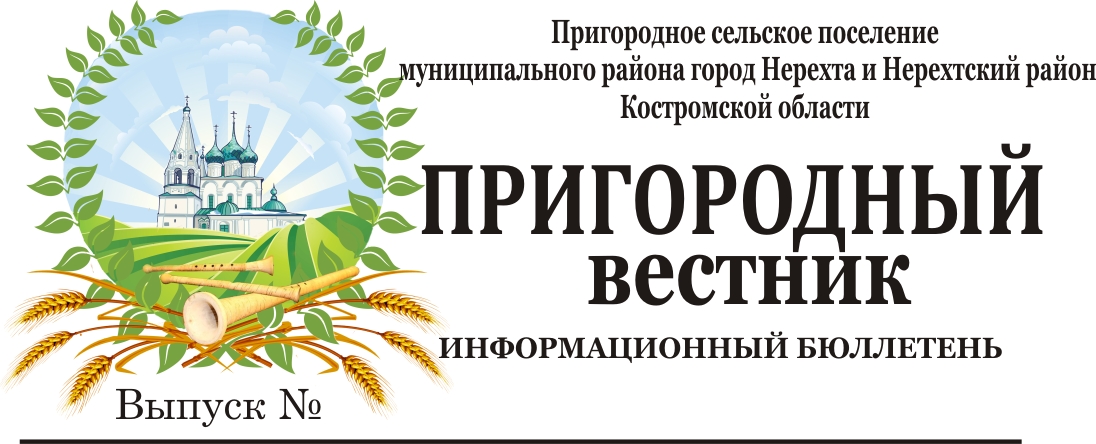 Информационное сообщение          В соответствии со статьей 39.18 Земельного кодекса РФ администрация муниципального района город Нерехта и Нерехтский район информирует о предстоящем предоставлении в аренду земельного участка площадью 236 кв. м., адрес: Костромская область, Нерехтский район, д. Лаврово, ул. Первомайская, разрешенное использование: для ведения личного подсобного хозяйства (приусадебный земельный участок), категория земель: земли населенных пунктов, кадастровый номер 44:13:060102:ЗУ1.	Схема расположения земельного участка находится в администрации муниципального района город Нерехта и Нерехтский район по адресу: Костромская область, г. Нерехта, ул. Победы, д.1. Ознакомиться со схемой можно в рабочие дни с 8.00 до 17.00 (перерыв на обед с 12.00 до 13.00), телефон для справок: 8 (49431)5-00-12. 	Граждане, заинтересованные в предоставлении данного участка, в течение тридцати дней до 17 часов 00 минут 10 мая 2023 г. со дня опубликования и размещения данного извещения лично либо посредством почтовой связи подают заявление о намерении участвовать в аукционе на право приобретения в аренду земельного участка в письменном виде по адресу: Костромская область, г. Нерехта, ул. Победы, д.1.Информационное сообщениеВ соответствии со статьей 39.18 Земельного кодекса РФ администрация муниципального района город Нерехта и Нерехтский район информирует о предстоящем предоставлении в собственность земельного участка площадью 3000 кв. м., адрес: Костромская область, Нерехтский район, д. Крутая Гора, в районе д.38, разрешенное использование: для ведения личного подсобного хозяйства, категория земель: земли населенных пунктов, кадастровый номер 44:13:060701:221.	Схема расположения земельного участка находится в администрации муниципального района город Нерехта и Нерехтский район по адресу: Костромская область, г. Нерехта, ул. Победы, д.1. Ознакомиться со схемой можно в рабочие дни с 8.00 до 17.00 (перерыв на обед с 12.00 до 13.00), телефон для справок: 8 (49431)5-00-12. 	Граждане, заинтересованные в предоставлении данного участка, в течение тридцати дней до 17 часов 00 минут 10 мая 2023 г. со дня опубликования и размещения данного извещения лично либо посредством почтовой связи подают заявление о намерении участвовать в аукционе на право приобретения в собственность земельного участка в письменном виде по адресу: Костромская область, г. Нерехта, ул. Победы, д.1.Администрация Пригородного сельского поселениямуниципального района город Нерехта и Нерехтский район Костромской областиПОСТАНОВЛЕНИЕ28 марта 2023 года № 48О внесении изменений в постановлениеАдминистрации № 135 от 02 сентября 2022 года «Об утверждении плана мероприятий по борьбе с борщевиком Сосновскогона территории Пригородного сельского поселения на 2022-2030 г.г.»В целях организации мероприятий, направленных на ликвидацию и предотвращение массового распространения сорного растения борщевика Сосновского,  в соответствии с Федеральными   законами   от 06.10.2003 № 131-ФЗ «Об общих  принципах  организации  местного самоуправления в Российской Федерации», с Правилами землепользования  Пригородного сельского поселения муниципального района город Нерехта и Нерехтский район Костромской области,  в соответствии с  Уставом Пригородного сельского поселения, ПОСТАНОВЛЯЕТ:1.План мероприятий по борьбе с борщевиком Сосновского на территории Пригородного сельского поселения на 2022-2030 г.г. изложить в новой редакции, согласно приложению № 1 к настоящему постановлению (Приложение).2.Обеспечить исполнение Плана мероприятий в пределах своей компетенции.3.Контроль за исполнением настоящего постановления возложить на главного специалиста администрации по имущественным и земельным вопросам Пригородного сельского поселения Горячову Н.Е.4.Настоящее постановление вступает в силу со дня опубликования.Глава администрацииПригородного сельского поселенияА.Ю.МалковПриложение № 1 к постановлению № 48 от 28.03.2023 г.ПЛАН мероприятий по борьбе с борщевиком Сосновского на территории Пригородного сельского поселения на 2022-2030 годы,,,,,,,,,,,,,,,,,,,,,,,,,,,,,,,,,,,,,,,,,,,,,,,,,,,,,,,,,,,,,,,,,,,,,,,,,,,,,,,,,,,,,,,,,,,,,,,,,,,,,,,,,,,,,,,,,,,,,,,,,,,,,,,,,,,,,,,,,,,,,,,,,,,,,,,,,,,,,,,,,,,Администрация Пригородного сельского поселениямуниципального района город Нерехта и Нерехтский район Костромской областиПОСТАНОВЛЕНИЕ28 марта 2023 года № 49О внесении изменений в Постановление № 203 от 30.11.2021 г «Об утверждении муниципальной программы «Борьба с борщевиком Сосновского на территории Пригородного сельского поселения на 2022-2024 годы»В соответствии со статьей 179 Бюджетного кодекса Российской Федерации, Постановлением администрации муниципального района город Нерехта и Нерехтский район Костромской области от 30 ноября 2021 года №603 «Об утверждении муниципальной программы «Развитие сельского хозяйства и регулирование рынка сельскохозяйственной продукции, сырья и продовольствия в муниципальном районе город Нерехта и Нерехтский район Костромской области на 2022-2024 годы», Постановлением администрации Пригородного сельского поселения муниципального района город Нерехта и Нерехтский район Костромской области от 22.03.2013г. №35 «Об утверждении положения о порядке разработки и реализации муниципальных целевых программ»,ПОСТАНОВЛЯЕТ:1. Внести в муниципальную программу «Борьба с борщевиком Сосновского на территории Пригородного сельского поселения» на 2022-2024 годы», утвержденную постановлением администрации Пригородного сельского поселения № 203 от 30.11.2021 года следующие изменения:1.1. Строку 6 Раздела I «Объемы и источники финансирования» изложить в новой редакции:1.2. Раздел 5 «Ресурсное обеспечение муниципальной программы» изложить в новой редакции:«Основными задачами плана мероприятий является сохранение и восстановление земельных ресурсов, предотвращения выбытия из оборота высокопродуктивных земель, сельскохозяйственных угодий и придорожных полос.Финансирование программы осуществляется на условиях софинанансирования:  - 2022 год: 50% за счет средств областного бюджета, 50% за счет средств сельского поселения; -2023 год: 96% за счет средств областного бюджета, 4% за счет средств сельского поселения;-2024 год: 96% за счет средств областного бюджета, 4% за счет средств сельского поселения.Для выполнения комплекса мероприятий муниципальной программы потребность составляет 2 449,577 тысячи рублей, в том числе средства сельского поселения   383,473 тыс. рублей.»1.1. Перечень мероприятий муниципальной программы «Борьба с борщевиком Сосновского на территории Пригородного сельского поселения на 2022- 2024 годы» изложить в новой редакции (таблица № 1).1.2. Перечень мероприятий муниципальной программы «Борьба с борщевиком Сосновского на территории Пригородного сельского поселения на 2022 - 2024 годы» изложить в новой редакции (таблица № 2).2.Контроль за выполнением настоящего постановления и целевым использованием бюджетных средств, возложить на главного специалиста – финансиста сельского поселения.3.Настоящее Постановление вступает в силу со дня его официального опубликования (обнародования). Глава администрации Пригородного сельского поселенияА.Ю.МалковТаблица №1Перечень мероприятий муниципальной программы «Борьба с борщевиком Сосновского на территории Пригородного сельского поселения на 2022- 2024 годы»Таблица № 2Переченьмероприятий муниципальной программы«Борьба с борщевиком Сосновского на территории Пригородного сельского поселения на 2022 – 2024 годы»Администрация Пригородного сельского поселениямуниципального района город Нерехта и Нерехтский районКостромской областиПОСТАНОВЛЕНИЕот 31 марта 2023 года №50Об организации работ по благоустройству и санитарной очистке территории Пригородного сельского поселенияВ  соответствии  с  Федеральным  Законом  от  26.10.2003  года  №131 ФЗ  «Об  общих  принципах  организации  местного  самоуправления  в  Российской  Федерации» и  в  целях  обеспечения  надлежащего  санитарного состояния  и  благоустройства территории  Пригородного  сельского  поселения в  соответствии  с Правилами  благоустройства и санитарного содержания населённых пунктов на территории муниципального образования Пригородное сельское поселение,  утвержденными  решением  Совета депутатов Пригородного сельского поселения от 08 сентября 2021 года № 31, администрация Пригородного сельского поселенияПОСТАНОВЛЯЕТ:1. Организовать работы по благоустройству и санитарной очистке населённых пунктов Пригородного сельского поселения муниципального района город Нерехта и Нерехтский район Костромской области.2. Руководителям предприятий, учреждений, организаций всехформ собственности, старостам сельских населенных пунктов, владельцам торговых объектов организовать трудовые коллективы, учащихся, население на проведение работ по благоустройству и санитарной очистке прилегающих территорий, подведомственных объектов и жилых домов в соответствии с Правилами благоустройства и санитарного содержания населённых пунктов  на территории муниципального образования Пригородного сельского поселения, приложение №1.3. Руководителям СПК «им. Ленина» (Чужинов С.И), ЗАО ПХ «Нерехтское» (Александров Д.С.) оказать помощь по выделению транспорта (техники) для работ по уборке и вывозу мусора.4. Специалистам администрации, закрепленным за подведомственными территориями Ивановой Т.В., Семенову В.Н., Карп М.Н.:- активизировать работу с населением, руководителями организаций и учреждений по проведению массовых субботников по уборке территорий населенных пунктов, подведомственных территорий, территорий мест захоронений, в том числе по приведению в надлежащее состояние фасадов домов, улиц, заборов, изгородей;  - ежедневно вести сводную таблицу о ходе выполнения работ по весенней санитарной очистке и благоустройству территорий в период с 01 апреля 2023 года по 02 мая 2023 года;- совместно со старостами населенных пунктов, в целях организации и своевременного вывоза мусора, в том числе и КГМ, согласовывать график уборки территорий;- на лиц, не исполняющих Правила благоустройства и санитарного содержания населённых пунктов на территории муниципального образования Пригородное сельское поселение, настоящее постановление, применять меры административного воздействия, предусмотренные законодательством;- организовать массовые субботники с 10 апреля по 02 мая 2023 года.5. Настоящее постановление опубликовать в публичных местах Пригородного сельского поселения, разместить в информационном бюллетене «Пригородный вестник», на официальном сайте администрации.      6. Настоящее постановление вступает в силу со дня его опубликования (обнародования).Глава Пригородного сельского поселения А.Ю. МалковПриложение 1к постановлению главы администрацииПригородного сельского поселенияот 31.03.2023 года  №50СПИСОКпредприятий, учреждений, организаций всех форм собственности, принимающих участие в благоустройстве и санитарной очистке прилегающих территорийАдминистрация Пригородного сельского поселения муниципального района город Нерехта и Нерехтский район Костромской областиПОСТАНОВЛЕНИЕот 31 марта 2023 года № 51Об утверждении Порядка организации и работы патрульных и патрульно- маневренных групп Пригородного сельского поселения и назначенииответственного за обеспечение первичныхмер пожарной безопасности в весенне-летний период 2023 годаВ соответствии с Федеральным законом от 21.12.1994 № 69-ФЗ «О пожарной безопасности», в целях выявления, предупреждения и ликвидации очагов природных пожаров на ранней стадии и развития, а также проведения профилактической работы среди населения по недопущению сжигания растительности в период действия весенне-летнего пожароопасного периода 2021 года:1.Утвердить порядок организации и работы патрульных и патрульно-маневренных групп Пригородного сельского поселения (приложение №1);2.Организовать патрулирование населенных пунктов по выявлению несанкционированных отжигов сухой растительности, сжиганию населением мусора на территории населенных пунктов, создать в каждом населенном пункте патрульные группы (далее ПГ) в соответствии с порядком (приложение № 2);3.Создать на территории Пригородного сельского поселения патрульно-маневренную группу (далее ПМГ), организовать ее работу по недопущению возникновения загораний, своевременному их выявлению, а также принятию незамедлительных мер по их локализации в соответствии с порядком (приложение №3);4.Утвердить график патрульно-маневренной группы (приложение № 4);5.Назначить ответственного за обеспечение первичных мер пожарной безопасности в весенне-летний период на территории Пригородного сельского поселения - заместителя главы администрации Придокина Данила Александровича.6.Контроль за исполнением данного постановления оставляю за собой.Глава администрацииПригородного сельского поселенияА.Ю. МалковПриложение № 1ПОРЯДОКорганизации и работы патрульных и патрульно-маневренных групп Пригородного сельского поселения1.Порядок разработан в целях выявления, предупреждения и ликвидации очагов природных пожаров на ранней стадии их развития, проведения профилактической работы среди населения по недопущению сжигания растительности.2.Патрульные группы создаются - в каждом населенном пункте, численностью не менее 2-х человек из числа членов общественных объединений, организаций и учреждений всех форм собственности, расположенных на территории сельского поселения, местного населения (добровольцев). Состав патрульных групп в Приложении № 2.3. Патрульно-маневренные группы создаются - одна на сельское поселение, численностью не менее 5 человек из числа членов общественных объединений, организаций и учреждений всех форм собственности, расположенных на территории сельского поселения, местного населения (добровольцев).  Состав патрульно-маневренной группы в Приложении №3, график патрульно-маневренной группы в Приложении №4.4.Основными задачами патрульных групп являются:- патрулирование населенных пунктов по выявлению несанкционированных отжигов сухой растительности, сжиганию населением мусора на территории населенных пунктов;- идентификация и выявление возникших термических точек вблизи населенных пунктов;- передача информации в ЕДДС муниципального района о складывающейся обстановке и запрос сил и средств (при необходимости) для тушения загораний.5. В задачи патрульно-маневренной группы входит:- патрулирование населенных пунктов по выявлению несанкционированных отжигов сухой растительности, сжигания населением мусора на территории населенных пунктов;- проведение профилактических мероприятий среди населения о мерах пожарной безопасности;- идентификация и выявление термических точек вблизи населенных пунктов с принятием мер по их локализации и ликвидации выявленных природных загораний;- определение по возможности причины возникновения загораний;- установление (выявление) лиц, виновных в совершении административного правонарушения, с дальнейшей передачей информации в надзорные органы;- передача информации в ЕДДС муниципального района о складывающейся обстановке и запрос дополнительных сил и средств (при необходимости) для тушения загораний.Патрульно-маневренные группы оснащены автомобилем, средствами связи (с возможной передачей фотоматериалов), средствами и оборудованием для тушения природных пожаров.6. При повышенной вероятности возникновения природных пожаров (ландшафтных пожарах, сжигания прошлогодней травы, камыша и пр.) работа патрульных групп организуется ежедневно. Состав, маршрут движения и время работы группы планируется заранее, на следующие сутки. Информация передается в ЕДДС района.7.При получении сведений о нескольких термических точках, реагирование осуществляется на каждую из них, в первую очередь проверяются термические точки, расположенные в 5-ти километровой зоне от населенных пунктов. Выезд патрульно-маневренных групп осуществляется по решению главы администрации не позднее 10 минут с момента получения информации о выявленной термической точке.8. По результатам отработки термических точек, старший патрульно-маневренной группы проводит анализ реагирования (с приложением актов, фотоматериалов) и направляет материалы в ЕДДС района.Приложение № 2УТВЕРЖДАЮ:Глава администрации Пригородного сельского поселения____________________А.Ю. МалковСостав патрульных групп Пригородного сельского поселенияПриложение № 3УТВЕРЖДАЮ:Глава администрации Пригородного сельского поселения____________________А.Ю. МалковСоставпатрульно-маневренной группы Пригородного сельского поселенияПриложение № 4 УТВЕРЖДАЮ:Глава администрации Пригородного сельского поселения_______________А.Ю. МалковГРАФИКпатрулирования патрульно-маневренной группы с 1 по 30 апреля 2023 года,,,,,,,,,,,,,,,,,,,,,,,,,,,,,,,,,,,,,,,,,,,,,,,,,,,,,,,,,,,,,,,,,,,,,,,,,,,,,,,,,,,,,,,,,,,,,,,,,,,,,,,,,,,,,,,,,,,,,,,,,,,,,,,,,,,,,,,,,,,,,,,,,,,,,,,,,,,,,,,,,,,,,Администрация Пригородного сельского поселениямуниципального района город Нерехта и Нерехтский районКостромской областиПОСТАНОВЛЕНИЕот 05 апреля 2023 года № 56Об утверждении положения о Почетной грамоте и Благодарственном письме администрации Пригородного сельского поселения муниципального района город Нерехта и Нерехтский район Костромской областиВ целях установления единого порядка награждения Почетной грамотой и Благодарственным письмом администрации Пригородного сельского поселения муниципального района  город Нерехта и Нерехтский район Костромской области, руководствуясь Федеральным законом от 06.10.2003 № 131-ФЗ «Об общих принципах организации местного самоуправления в Российской Федерации», Уставом муниципального образования Пригородного сельского поселения, администрация Пригородного сельского поселения ПОСТАНОВЛЯЕТ:1.Утвердить:1) Положение о Почетной грамоте администрации Пригородного сельского поселения муниципального района город Нерехта и Нерехтский район Костромской области (приложение № 1). 2) Положение о Благодарственном письме администрации Пригородного сельского поселения муниципального района город Нерехта и Нерехтский район Костромской области (приложение № 2). 3) Форму Журнала регистрации лиц, награжденных Почетной грамотой и Благодарственным письмом администрации Пригородного сельского поселениямуниципального района город Нерехта и Нерехтский район Костромской области (приложение №3).4) Форму согласия гражданина на обработку его персональных данных (приложение № 4).2. Контроль за исполнением настоящего постановления возложить на главного специалиста по организационным вопросам.3. Настоящее постановление вступает в силу с момента его официального опубликования.Глава администрации Пригородного сельского поселенияА.Ю. МалковПриложение № 1УТВЕРЖДЕНОПостановлением администрации Пригородного сельского поселения от 05.04.2023 №56Положение о Почетной грамоте администрации Пригородного сельсокго поселения муниципального района город Нерехта и Нерехтский район Костромской областиI. Общие положения1. Почетная грамота администрации Пригородного сельского поселения муниципального района город Нерехта и Нерехтский район Костромской области (далее - Почетная грамота) является поощрением за значительный вклад в социально-экономическое и культурное развитие Пригородного сельского поселения муниципального района город Нерехта и Нерехтский район (далее – сельское поселение), обеспечение прав и свобод граждан, развитие местного самоуправления.2. Почетной грамотой награждаются граждане Российской Федерации, проживающие или осуществляющие трудовую деятельность на территории сельского поселения, за большие заслуги в содействии развития сельского поселения, за культурно-просветительскую и общественную деятельность, профессиональные успехи, заслужившие широкую известность и авторитет среди населения сельского поселения, а также к профессиональным праздникам, утвержденным законодательством Российской Федерации. 3. Почетной грамотой могут поощряться предприятия, учреждения, организации независимо от форм собственности, расположенные на территории сельского поселения (далее - организации) за вклад в социально-экономическое, культурное развитие сельского поселения, осуществление реформ, развитие материально-технической базы, внедрения прогрессивных технологий.4. Почетной грамотой в отдельных случаях, рассматриваемых администрацией Пригородного сельского поселения, могут быть награждены работники общественных организаций, граждане других муниципальных образований и регионов Российской Федерации, активно участвующие в социально-экономическом развитии сельского поселения.5. Основаниями для награждения Почетной грамотой являются:1) большой вклад в укрепление и развитие местного самоуправления на территории сельского поселения;2) большой вклад в реализацию социально-экономической политики на территории сельского поселения; 3) культурно-просветительская и общественная деятельность на территории сельского поселения;  4) большой вклад в обеспечение законности, правопорядка, прав и свобод граждан на территории сельского поселения;5) продолжительная безупречная работа, новаторская деятельность в области производства, науки, культуры, физической культуры и спорта, образования, здравоохранения, социальной защиты населения на территории сельского поселения (непрерывный стаж в учреждениях, организациях, на предприятиях не менее 5 лет и общий трудовой стаж не менее 10 лет на территории сельского поселения). 6. Граждане, награжденные Почетной грамотой, могут быть вновь представлены к награждению Почетной грамотой не ранее чем через пять лет. За особые заслуги перед сельским поселением награждение Почетной грамотой может быть инициировано ранее установленного срока. Граждане, награжденные Почетной грамотой, не могут быть награждены Почетной грамотой повторно по одному и тому же основанию.7. Награждение Почетной грамотой, возможно, только при наличии награждения Благодарственным письмом администрации Пригородного сельского поселения.II. Порядок представления к награждению Почетной грамотой8. Представление к награждению Почетной грамотой на имя главы администрации Пригородного сельского поселения вносят:1) глава администрации Пригородного сельского поселения;2) депутаты Совета депутатов Пригородного сельского поселения;3) заместитель главы администрации;4) руководители предприятий, учреждений, организаций.9. На кандидатов к награждению Почетной грамотой представляются следующие документы:1) ходатайство или выписка из решения соответствующего органа управления с обоснованием представления к награждению гражданина Почетной грамотой за подписью руководителя, заверенные печатью организации;2) характеристика на гражданина, представляемого к награждению, содержащая краткие биографические данные, сведения о трудовой деятельности и заслугах за подписью руководителя предприятия, учреждения, организации, заверенная печатью;3) выписка из трудовой книжки (копия трудовой книжки) о трудовой деятельности лица, представляемого к награждению;4) согласие гражданина, в отношении которого вносится инициатива о награждении, на обработку его персональных данных, оформленное в соответствии с требованиями, установленными статьей 9 Федерального закона от 27.07.2006 № 152-ФЗ «О персональных данных».Документы, указанные в настоящем пункте, могут представляться посредством личного обращения или направляться по почте.10. Для рассмотрения вопроса о поощрении организации руководитель организации представляет следующие документы:1) ходатайство о награждении Почетной грамотой с обоснованием представления к поощрению;2) справочные материалы о деятельности и достижениях организации;3) бухгалтерская справка организации об отсутствии задолженности организации по налогам и сборам в бюджет муниципального района;4) при награждении, приуроченном к юбилею, прикладывается архивная справка о дате основания организации.Документы, указанные в настоящем пункте, могут представляться посредством личного обращения и направляться по почте.11. Представление о награждении Почетной грамотой вносится на имя главы администрации Пригородного сельского поселения.12. Документы о награждении представляются не позднее, чем за 20 дней до предполагаемого награждения13. При награждении Почетной грамотой возможны различные виды материального поощрения работника за счет средств юридического лица, обратившегося с ходатайством о награждении.14. Наградные материалы, оформленные с нарушением требований настоящего Положения, к рассмотрению не принимаются.III. Порядок награждения Почетной грамотой15. Решение о награждении Почетной грамотой принимается главой администрации Пригородного сельского поселения и оформляется распоряжением администрации Пригородного сельского поселения.Почетная грамота подписывается главой администрации Пригородного селського поселения или лицом, исполняющим его обязанности, заверяется круглой печатью с изображением герба, в правом нижнем углу мелким шрифтом проставляется номер и дата распоряжения о награждении.16. Вручение Почетной грамоты производится в торжественной обстановке главой администрации или уполномоченным им лицом.17. Награждение может быть приурочено к юбилейным датам сельского поселения, учреждений, предприятий, организаций со дня их основания, а также к юбилейным датам граждан – 50 лет, 55 лет, 60 лет и каждые последующие 5 лет со дня рождения.IV. Заключительные положения18. Оформление документов о награждении Почетной грамотой, учет награжденных Почетной грамотой, подготовку распоряжений о награждении осуществляет главный специалист администрации по организационным вопросам.19. Финансирование расходов на бланки Почетных грамот, рамок для Почетных грамот производится из бюджета Пригородного сельского поселения.20. Сведения о вручении Почетной грамоты администрации вносятся в журнал регистрации лиц, награжденных Почетной грамотой и Благодарственным письмом администрации Пригородного сельского поселения.Приложение № 2УТВЕРЖДЕНОПостановлением администрации Пригородного сельского поселенияот 05.04.2023 №56Положение о Благодарственном письме администрации Пригородного сельского поселения муниципального района город Нерехта и Нерехтский район Костромской областиI. Общие положения1.Настоящее положение определяет порядок поощрения Благодарственным письмом администрации Пригородного сельского поселения муниципального района город Нерехта и Нерехтский район Костромской области (далее - Благодарственное письмо).2. Благодарственным письмом награждаются граждане Российской Федерации, проживающие или осуществляющие трудовую деятельность на территории Пригородного сельского поселения, работники предприятий, организаций и учреждений, независимо от форм собственности и ведомственной принадлежности, заслужившие своим добросовестным трудом, творческим отношением к делу и высокими нравственными качествами авторитет у работников коллектива или жителей Пригородного сельского поселения (далее – сльское поселение)3. Благодарственным письмом в отдельных случаях, рассматриваемых администрацией Пригородного сельского поселения, могут быть награждены работники общественных организаций, граждане других муниципальных образований и регионов Российской Федерации, активно участвующие в социально-экономическом развитии муниципального района.II. Основания для награждения Благодарственным письмом4. Основания для награждения юридических лиц:1) за вклад в социально-экономическое, культурное развитие сельского поселения, осуществление реформ, развитие материально-технической базы, внедрения прогрессивных технологий;2) за оказание содействия в разработке и реализации программ развития сельского поселения;3) за заслуги в производственной и научно - исследовательской деятельности;4) за заслуги в благотворительной деятельности;5) за достижения в подготовке квалифицированных кадров, воспитании подрастающего поколения; 6) обеспечение безопасности и правопорядка на территории сельского поселения;7) за иные заслуги перед сельским поселением;5. Основания для награждения граждан:1) за большой личный вклад в развитие сельского поселения, внесенный своим добросовестным трудом;2) за достижения высоких результатов в производственной и общественной деятельности, науке, культуре, искусстве, образовании и здравоохранении, воспитании, защите прав граждан;3) за самоотверженные действия по предотвращению и преодолению последствий стихийных бедствий и чрезвычайных ситуаций;4) за поддержание законности;5) за спортивные достижения;6) за иные заслуги перед сельским поселением.III. Порядок представления к награждению Благодарственным письмом6. Инициаторами награждения Благодарственным письмом могут быть глава администрации Пригородного сельского поселения, депутаты Совета депутатов Пригородного сельского поселения, заместитель главы администрации Пригородного сельского поселения, руководители предприятий, организаций, учреждений.7. На кандидатов к награждению Благодарственным письмом представляются следующие документы:1) ходатайство с обоснованием представления к награждению гражданина Благодарственным письмом, содержащее краткие биографические данные, сведения о трудовой деятельности и заслугах, за подписью руководителя, заверенные печатью организации;2) согласие гражданина, в отношении которого вносится инициатива о награждении, на обработку его персональных данных, оформленное в соответствии с требованиями, установленными статьей 9 Федерального закона от 27.07.2006 № 152-ФЗ «О персональных данных».8. Для рассмотрения вопроса о поощрении организации руководитель организации представляет следующие документы:1) ходатайство о награждении Благодарственным письмом с обоснованием представления к поощрению содержащее справочные материалы о деятельности и достижениях организации;2) при награждении, приуроченном к юбилею, прикладывается архивная справка о дате основания организации.9. Представление о поощрении Благодарственным письмом вносится на имя главы администрации Пригородного сельского поселения.Документы, указанные в настоящем пункте, могут представляться посредством личного обращения или направляться по почте10. Документы для рассмотрения к награждению Благодарственным письмом подаются заинтересованными лицами не позднее чем за 20 дней до предполагаемого награждения.11. При награждении Благодарственным письмом возможны различные виды материального поощрения работника за счет средств юридического лица, обратившегося с ходатайством о награждении.IV. Порядок награждения Благодарственным письмом14. Решение о награждении Благодарственным письмом принимается главой администрации Пригородного сельского поселения и оформляется распоряжением администрации Пригородного сельского поселения.Благодарственное письмо подписывается главой администрации Пригородного сельского поселения или лицом, исполняющим его обязанности, заверяется круглой печатью с изображением герба, в правом нижнем углу мелким шрифтом проставляется номер и дата распоряжения о награждении.15. Вручение Благодарственного письма производится в торжественной обстановке главой администрации сельского поселения или уполномоченным им лицом.16. Награждение может быть приурочено к юбилейным датам сельского поселения, учреждений, предприятий, организаций со дня их основания, а также к юбилейным датам граждан – 50 лет, 55 лет, 60 лет и каждые последующие 5 лет со дня рождения.V. Заключительные положения14. Оформление документов о награждении Благодарственным письмом, учет награжденных Благодарственным письмом, подготовку распоряжений о награждении осуществляет главный специалист администрации по организационным вопросам.18. Финансирование расходов на бланки Благодарственных писем, рамок для Благодарственных писем производится из бюджета Пригородного сельскогом поселения. .19. Сведения о вручении Почетной грамоты администрации вносятся в журнал регистрации лиц, награжденных Почетной грамотой и Благодарственным письмом администрации Пригородного сельского поселения.Приложение № 3УТВЕРЖДЕНОПостановлением администрации Пригородного сельского поселения от 05.04.2023 года №56Журнал регистрации лиц, награжденных Почетной грамотой и Благодарственным письмом администрации Пригородного сельского поселения муниципального района город Нерехта и Нерехтский район Костромской областиГлавный специалист по организационным вопросам_________________ПодписьПриложение № 4УТВЕРЖДЕНОПостановлением администрации Пригородного сельского поселенияот 05.04.2023 года №56 Формасогласия гражданина на обработку его персональных данныхГлаве администрации Пригородного сельского поселения муниципального района город Нерехта и Нерехтский районА.Ю. Малковуот гражданина (ки) ____________________________________(фамилия, имя, отчество)проживающего (щей) по адресу: ________________________
____________________________________________________ (адрес регистрации с почтовым индексом)паспорт серия ___________ № ____________выдан ________________________________________________(дата выдачи и наименование органа, выдавшего документ)СОГЛАСИЕна обработку персональных данных Я________________________________________________________________,(фамилия, имя, отчество полностью)даю согласие администрации Пригородного сельского поселения муниципального района город Нерехта и Нерехтский район Костромской области  на обработку  информации, составляющей мои персональные данные, предоставляемой в соответствии с постановлением администрации Пригородного сельского поселения «05» апреля 2023 года № 56 «Об утверждении положения о Почетной грамоте и Благодарственном письме администрации Пригородного сельского поселения муниципального района город Нерехта и Нерехтский район Костромской области».Согласие вступает в силу со дня его подписания и действует до его отзыва мною в письменной форме или до достижения цели обработки персональных данных.,,,,,,,,,,,,,,,,,,,,,,,,,,,,,,,,,,,,,,,,,,,,,,,,,,,,,,,,,,,,,,,,,,,,,,,,,,,,,,,,,,,,,,,,,,,,,,,,,,,,,,,,,,,,,,,,,,,,,,,,,,,,,,,,,,,,,,,,,,,,,,,,,,,,,,,,,,,,,,,,,,,,,АДМИНИСТРАЦИЯПРИГОРОДНОГО СЕЛЬСКОГО ПОСЕЛЕНИЯМУНИЦИПАЛЬНОГО РАЙОНА ГОРОД НЕРЕХТА И НЕРЕХТСКИЙ РАЙОНКОСТРОМСКОЙ ОБЛАСТИПОСТАНОВЛЕНИЕот 07 апреля  2023 г. № 57Об утверждении административного регламента по предоставлению муниципальной услуги «Предварительное согласование предоставления земельного участка» на территории Пригородного сельского поселения муниципального района город Нерехта и Нерехтский район Костромской областиВ целях реализации положений Федерального закона от 27.07.2010 N 210-ФЗ "Об организации предоставления государственных и муниципальных услуг", в соответствии с Федеральным законом от 06.10.2003 N 131-ФЗ "Об общих принципах организации местного самоуправления в Российской Федерации", администрация Пригородного сельского поселения  муниципального района город Нерехта и Нерехтский район Костромской областиПОСТАНОВЛЯЕТ:1. Утвердить прилагаемый административный регламент администрации Пригородного сельского поселения муниципального района город Нерехта и Нерехтский район Костромской области по предоставлению муниципальной услуги «Предварительное согласование предоставления земельного участка» на территории Пригородного сельского поселения муниципального района город Нерехта и Нерехтский район Костромской области.2. Настоящее постановление вступает в силу со дня официального опубликования (обнародования). Глава администрацииПригородного сельского поселенияА.Ю.МалковУтвержденпостановлением администрацииПригородного сельского поселенияот 07 апреля 2023 г. № 57Административный регламент предоставления муниципальной услуги «Предварительное согласование предоставления земельного участка» на территории Пригородного сельского поселения муниципального районагород Нерехта и Нерехтский район Костромской областиI. Общие положенияПредмет регулирования Административного регламента1.1. Административный регламент предоставления муниципальной услуги «Предварительное согласование предоставления земельного участка» разработан в целях повышения качества и доступности предоставления муниципальной услуги, определяет стандарт, сроки и последовательность действий (административных процедур) при осуществлении полномочий по предварительному согласованию предоставления земельных участков в Пригородном сельском поселении муниципального района город Нерехта и Нерехтский район Костромской областиВозможные цели обращения: - предварительное согласование предоставления земельного участка, находящегося в муниципальной собственности, в собственность за плату без проведения торгов; - предварительное согласование предоставления земельного участка, находящегося в муниципальной собственности, в собственность бесплатно; - предварительное согласование предоставления земельного участка, находящегося в муниципальной собственности, в аренду без проведения торгов; - предварительное согласование предоставления земельного участка, находящегося в муниципальной собственности, в постоянное бессрочное пользование; - предварительное согласование предоставления земельного участка, находящегося в муниципальной собственности, в безвозмездное пользование. Настоящий Административный регламент не распространяется на случаи предварительного согласования предоставления земельного участка, находящегося в муниципальной собственности, в соответствии со статьей 39.18 Земельного кодекса Российской Федерации. Круг Заявителей 1.2. Заявителями на получение муниципальной услуги являются (далее при совместном упоминании - Заявители) являются физические лица, юридические лица и индивидуальные предприниматели. 1.3. Интересы заявителей, указанных 	в пункте 1.2 настоящего Административного регламента, 	могут 	представлять лица, обладающие соответствующими полномочиями (далее – представитель).  Требования предоставления заявителю муниципальной услуги в соответствии с вариантом предоставления муниципальной услуги, соответствующим признакам заявителя, определенным в результате анкетирования, проводимого органом, предоставляющим услугу (далее - профилирование), а также результата, за предоставлением которого обратился заявитель1.4. Муниципальная услуга должна быть предоставлена Заявителю в соответствии с вариантом предоставления муниципальной услуги (далее – вариант). 1.5. Вариант, в соответствии с которым заявителю будет предоставлена муниципальная услуга, определяется в соответствии с настоящим Административным регламентом, исходя из признаков Заявителя (принадлежащего ему объекта) и показателей таких признаков (перечень признаков Заявителя (принадлежащих им объектов), а также комбинации значений признаков, каждая из которых соответствует одному варианту предоставления муниципальной услуги приведен в Приложении № 1 к настоящему Административному регламенту.II. Стандарт предоставления муниципальной услугиНаименование муниципальной услуги2.1. Муниципальная услуга «Предварительное согласование предоставления земельного участка». Наименование органа местного самоуправления (организации), предоставляющего муниципальную услугу 2.2. Муниципальная услуга предоставляется Уполномоченным органом -  Администрацией Пригородного сельского поселения муниципального района город Нерехта и Нерехтский район Костромской области.2.3. При предоставлении муниципальной услуги Уполномоченный орган взаимодействует с: 2.3.1. Федеральной налоговой службой в части получения сведений из Единого государственного реестра юридических лиц, сведений из Единого государственного реестра индивидуальных предпринимателей; 2.3.2. Федеральной службой государственной регистрации, кадастра и картографии в части получения сведений из Единого государственного реестра недвижимости; 2.3.3. Органом исполнительной власти субъекта Российской Федерации, уполномоченный в области лесных отношений, при согласовании схемы расположения земельного участка на кадастровом плане территории (далее – схема расположения); 2.3.4. Иными органами государственной власти, органами государственной власти, органами местного самоуправления, уполномоченными на предоставление документов, указанных в пункте 2.12 настоящего Административного регламента. 2.4. В предоставлении муниципальной услуги могут принимать участие многофункциональные центры предоставления государственных и муниципальных услуг (далее – МФЦ) при наличии соответствующего соглашения о взаимодействии между МФЦ и Уполномоченным органом, заключенным в соответствии с постановлением Правительства Российской Федерации от 27 сентября 2011 г. № 797 (далее – Соглашение о взаимодействии). МФЦ, в которых подается заявление о предоставлении муниципальной услуги, не могут принять решение об отказе в приеме заявления и документов и (или) информации, необходимых для ее предоставления.  Результат предоставления муниципальной услуги2.5. В соответствии с вариантами, приведенными в пункте 3.7 настоящего Административного регламента, результатом предоставления муниципальной услуги являются: 2.5.1.решение о предварительном согласовании предоставления земельного участка по форме согласно приложению № 2 к настоящему Административному регламенту; 2.5.2.решение об отказе в предоставлении услуги по форме согласно Приложению № 3 к настоящему Административному регламенту. 2.6. Документом, содержащим решение о предоставлении муниципальной услуги, на основании которого Заявителю предоставляются результаты, указанные в пункте 2.5 настоящего Административного регламента, является правовой акт Уполномоченного органа, содержащий такие реквизиты, как номер и дата.  2.7. Результаты муниципальной услуги, 	указанные в пункте 2.5 настоящего Административного регламента, могут быть получены посредством федеральной государственной информационной системы «Единый портал государственных и муниципальных услуг (функций)» в форме электронного документа подписанного усиленной квалифицированной электронной подписью (далее соответственно – ЕПГУ, УКЭП) должностного лица, уполномоченного на принятие решения.  Срок предоставления муниципальной услуги 2.8. Срок предоставления муниципальной услуги определяется в соответствии с Земельным кодексом Российской Федерации. Органом местного самоуправления может быть предусмотрено оказание муниципальной услуги в иной срок, не превышающий установленный Земельным кодексом Российской Федерации. Правовые основания для предоставления муниципальной услуги 2.9. Перечень нормативных правовых актов, регулирующих предоставление муниципальной услуги (с указанием их реквизитов и источников официального опубликования), информация о порядке досудебного (внесудебного) обжалования решений и действий (бездействия) органов, предоставляющих муниципальную услугу, а также их должностных лиц,   муниципальных служащих, работников размещен на официальном сайте Уполномоченного органа, на ЕПГУ. Исчерпывающий перечень документов, необходимых для предоставления муниципальной услуги 2.10. Для получения муниципальной услуги Заявитель представляет в Уполномоченный орган заявление о предоставлении муниципальной услуги по форме согласно Приложению № 4 к настоящему Административному регламенту одним из следующих способов по личному усмотрению: 2.10.1. в электронной форме посредством ЕПГУ. а) В случае представления Заявления и прилагаемых к нему документов указанным способом Заявитель, прошедший процедуры регистрации, идентификации и аутентификации с использованием федеральной государственной информационной системы «Единая система идентификации и аутентификации в инфраструктуре, обеспечивающей информационно-технологическое взаимодействие информационных систем, используемых для предоставления государственных и муниципальных услуг в электронной форме» (далее – ЕСИА) или иных государственных информационных систем, если такие государственные информационные системы в установленном Правительством Российской Федерации порядке обеспечивают взаимодействие с ЕСИА, при условии совпадения сведений о физическом лице в указанных информационных системах, заполняет форму указанного Заявления с использованием интерактивной формы в электронном виде, без необходимости дополнительной подачи Заявления в какой-либо иной форме. б) Заявление направляется Заявителем вместе с прикрепленными электронными документами, указанными в подпунктах 2 – 5 пункта 2.11 настоящего Административного регламента. Заявление подписывается Заявителем, уполномоченным на подписание такого Заявления, УКЭП либо усиленной неквалифицированной электронной подписью (далее – УНЭП), сертификат ключа проверки которой создан и используется в инфраструктуре, обеспечивающей информационно-технологическое взаимодействие информационных систем, используемых для предоставления государственных и муниципальных услуг в электронной форме, которая создается и проверяется с использованием средств электронной подписи и средств удостоверяющего центра, имеющих подтверждение соответствия требованиям, установленным федеральным органом исполнительной власти в области обеспечения безопасности в соответствии с частью 5 статьи 8 Федерального закона от 6 апреля 2011 г. № 63-ФЗ «Об электронной подписи»,  а также при наличии у владельца сертификата ключа проверки ключа простой электронной подписи (далее – ЭП), выданного ему при личном приеме в соответствии с Правилами использования простой ЭП при обращении за получением государственных и муниципальных услуг, утвержденными постановлением Правительства Российской Федерации от 25 января 2013 № 33, в соответствии с Правилами определения видов электронной подписи, использование которых допускается при обращении за получением государственных и муниципальных услуг, утвержденными постановлением Правительства Российской Федерации от 25 июня 2012 г. № 634; 2.10.2.на бумажном носителе посредством личного обращения в Уполномоченный орган, в том числе через МФЦ в соответствии с Соглашением о взаимодействии, либо посредством почтового отправления с уведомлением о вручении. 2.11. С заявлением о предоставлении муниципальной услуги Заявитель самостоятельно предоставляет следующие документы, необходимые для оказания муниципальной услуги и обязательные для предоставления: 1) заявление о предоставлении муниципальной услуги.  В случае подачи заявления в электронной форме посредством ЕПГУ в соответствии с подпунктом «а» пункта 2.10.1 настоящего Административного регламента указанное заявление заполняется путем внесения соответствующих сведений в интерактивную форму на ЕПГУ, без необходимости предоставления в иной форме; 2) документ, удостоверяющего личность Заявителя (предоставляется в случае личного обращения в Уполномоченный орган либо МФЦ). В случае направления Заявления посредством ЕПГУ сведения из документа, удостоверяющего личность Заинтересованного лица формируются при подтверждении учетной записи в ЕСИА из состава соответствующих данных указанной учетной записи и могут быть проверены путем направления запроса с использованием федеральной государственной информационной системы «Единая система межведомственного электронного взаимодействия» (далее – СМЭВ); 3) документ, подтверждающий полномочия представителя действовать от имени заявителя – в случае, если заявление подается представителем. В случае направления заявления посредством ЕПГУ сведения из документа, удостоверяющего личность заявителя, представителя формируются при подтверждении учетной записи в ЕСИА из состава соответствующих данных указанной учетной записи и могут быть проверены путем направления запроса с использованием системы межведомственного электронного взаимодействия. При обращении посредством ЕПГУ указанный документ, выданный:  а) организацией, удостоверяется УКЭП правомочного должностного лица организации; б) физическим лицом, - УКЭП нотариуса с приложением файла открепленной УКЭП в формате sig; 4) схема расположения земельного участка в случае, если испрашиваемый земельный участок предстоит образовать и отсутствует проект межевания территории, в границах которой предстоит образовать такой земельный участок; 5) проектная документация лесных участков в случае, если подано заявление о предварительном согласовании предоставления лесного участка, за исключением лесного участка, образуемого в целях размещения линейного объекта; 6) заверенный перевод на русский язык документов о государственной регистрации юридического лица в соответствии с законодательством иностранного государства в случае, если заявителем является иностранное юридическое лицо; 7) подготовленный садоводческим или огородническим некоммерческим товариществом реестр членов такого товарищества в случае, если подано заявление о предварительном согласовании предоставления земельного участка такому товариществу; 8) документ, подтверждающий членство заявителя в садоводческом или огородническом некоммерческом товариществе, в случае, если обращается член садоводческого или огороднического некоммерческого товарищества за предоставлением в собственность за плату; 9) решение общего собрания членов садоводческого или огороднического товарищества о распределении участка заявителю, в случае, если обращается член садоводческого или огороднического некоммерческого товарищества за предоставлением в собственность за плату или если обращается член садоводческого или огороднического товарищества за предоставлением в аренду; 10) сообщение заявителя, содержащее перечень всех зданий, сооружений, объектов незавершенного строительства (при наличии), расположенных на земельном участке, с указанием кадастровых (условных, инвентарных) номеров  и адресных ориентиров зданий, сооружений, объектов незавершенного строительства (при наличии), принадлежащих на соответствующем праве заявителю, в случае, если обращается собственник здания, сооружения, помещения в таком здании, сооружении за предоставлением в собственность за плату, или если обращаются религиозная организация, которой на праве безвозмездного пользования предоставлены здания, сооружения; лица, относящиеся к коренным малочисленным народам Севера, Сибири и Дальнего Востока, и их общины, за предоставлением в безвозмездное пользование, или если обращаются собственник объекта незавершенного строительства; собственник здания, сооружения, помещений в них, лицо, которому эти объекты недвижимости предоставлены на хозяйственного ведения или на праве оперативного управления, за предоставлением в аренду, или если обращается религиозная организация – собственник здания или сооружения за предоставлением в собственность бесплатно; 11) документы, удостоверяющие (устанавливающие) право заявителя на здание, сооружение, расположенные на испрашиваемом земельном участке, либо помещение в них, в случае если обращается собственник здания, сооружения, помещения в здании, сооружении за предоставлением в собственность за плату, или если обращается религиозная организация, являющаяся собственником здания или сооружения, за предоставлением в безвозмездное пользование или собственность бесплатно, или если обращается собственник здания, сооружения, помещений в них, лицо, которому эти объекты недвижимости предоставлены на хозяйственного ведения или на праве оперативного управления, за предоставлением в аренду, если право на такое здание, сооружение либо помещение не зарегистрировано в Едином государственном реестре недвижимости (далее – ЕГРН); 12) документы, удостоверяющие (устанавливающие) права заявителя на объект незавершенного строительства, расположенный на испрашиваемом земельном участке, если обращается собственник объекта незавершенного строительства за предоставлением в аренду и право на такой объект незавершенного строительства не зарегистрировано в ЕГРН; 13) документы, подтверждающие право заявителя на испрашиваемый земельный участок, в случае, если обращается собственник здания, сооружения, помещения в здании, сооружении, юридическое лицо, использующее земельный участок на праве постоянного (бессрочного) пользования, за предоставлением  в собственность за плату или в аренду или, если обращается религиозная организация, которой на праве безвозмездного пользования предоставлены здания, сооружения, за предоставлением в безвозмездное пользование, или если обращается собственник объекта незавершенного строительства; собственник здания, сооружения, помещения в них, лицо, которому эти объекты недвижимости предоставлены на хозяйственного ведения или на праве оперативного управления, за предоставлением в аренду, или если обращается религиозная организация – собственник здания или сооружения за предоставлением в собственность бесплатно, если право на такой земельный участок не зарегистрировано в ЕГРН (при наличии соответствующих прав на земельный участок); 14) договор о комплексном освоении территории, если обращается арендатор земельного участка, предоставленного для комплексного освоения территории, о предоставлении в аренду земельного участка, образованного из земельного участка, предоставленного для комплексного освоения территории; 15) соглашение о создании крестьянского (фермерского) хозяйства, в случае, если обращается крестьянское (фермерское) хозяйство, испрашивающее участок для осуществления своей деятельности, за предоставлением в безвозмездное пользование; 16) документ, подтверждающий принадлежность гражданина к коренным малочисленным народам Севера, Сибири и Дальнего Востока, если обращается гражданин, относящийся к коренным малочисленным народам Севера, Сибири и Дальнего Востока, за предоставлением в безвозмездное пользование; 17) документы, подтверждающие право на предоставление участка в соответствии с целями использования земельного участка, в случае, если обращаются за предоставлением в постоянное (бессрочное) пользование или в случае, если обращается государственное или муниципальное учреждение; казенное предприятие; центр исторического наследия Президента Российской Федерации за предоставлением в безвозмездное пользование; 18) приказ о приеме на работу, выписка из трудовой книжки (либо сведения о трудовой деятельности) или трудовой договор (контракт) в случае, если обращается гражданин, работающий по основному месту работы в муниципальном образовании по специальности, которая установлена законом субъекта Российской Федерации, за предоставлением в собственность бесплатно или в безвозмездное пользование, или работник организации, которой земельный участок предоставлен на праве постоянного (бессрочного) пользования, за предоставлением в безвозмездное пользование; 19) договор найма служебного жилого помещения, в случае, если обращается гражданин, которому предоставлено служебное помещение в виде жилого дома, за предоставлением в безвозмездное пользование; 20) соглашение об изъятии земельного участка, если обращается лицо, у которого изъят участок, предоставленный в безвозмездное пользование, за предоставлением в безвозмездное пользование или если обращается лицо, у которого изъят предоставленный в аренду земельный участок, за предоставлением в аренду; 21) решение суда, на основании которого изъят земельный участок, в случае, если обращается лицо, у которого изъят участок, предоставленный в безвозмездное пользование, за предоставлением в безвозмездное пользование или если обращается лицо, у которого изъят предоставленный в аренду земельный участок, за предоставлением в аренду; 22) гражданско-правовые договоры на строительство или реконструкцию объектов недвижимости, если обращается лицо, с которым заключен договор на строительство или реконструкцию объектов недвижимости, осуществляемые полностью за счет бюджетных средств, за предоставлением в безвозмездное пользование; 23) решение общего собрания членов товарищества о приобретении права безвозмездного пользования земельным участком, предназначенным для ведения гражданами садоводства или огородничества для собственных нужд, в случае, если обращается садовое или огородническое некоммерческое товарищество за предоставлением в безвозмездное пользование; 24) решение о создании некоммерческой организации, в случае, если обращается некоммерческая организация, созданная гражданами в целях жилищного строительства за предоставлением в безвозмездное пользование; 25) решение субъекта Российской Федерации о создании некоммерческой организации в случае, если обращается некоммерческая организация, созданная субъектом Российской Федерации в целях жилищного строительства для обеспечения жилыми помещениями отдельных категорий граждан, за предоставлением в безвозмездное пользование; 26) договор безвозмездного пользования зданием, сооружением, в случае, если обращается религиозная организация, которой на праве безвозмездного пользования предоставлены здания, сооружения, за предоставлением в безвозмездное пользование; 27) решение общего собрания членов садоводческого или огороднического товарищества о приобретении участка общего назначения, с указанием долей в праве общей долевой собственности в случае, если обращается лицо, уполномоченное решением общего собрания членов садоводческого или огороднического товарищества за предоставлением в аренду или если обращается лицо, уполномоченное на подачу заявления решением общего собрания членов садоводческого или огороднического товарищества, за предоставлением в собственность бесплатно; 28) документ, подтверждающий членство заявителя в садоводческом или огородническом товариществе, если обращается член садоводческого или огороднического товарищества за предоставлением в аренду; 29) выданный уполномоченным органом документ, подтверждающий принадлежность гражданина к категории граждан, обладающих правом на первоочередное или внеочередное приобретение земельных участков, если обратился гражданин, имеющий право на первоочередное приобретение земельного участка, за предоставлением в аренду; 30) документ, подтверждающий право заявителя на предоставление земельного участка в собственность без проведения торгов, если обращается лицо, имеющее право на приобретение в собственность участка без торгов, за предоставлением в аренду; 31) договор аренды исходного земельного участка, заключенный до дня вступления в силу Федерального закона от 21 июля 1997 г. № 122-ФЗ «О государственной регистрации прав на недвижимое имущество и сделок с ним», если обращается арендатор такого земельного участка за предоставлением в аренду земельного участка, образованного из ранее арендованного земельного участка; 32) свидетельство, удостоверяющее регистрацию лица в качестве резидента особой экономической зоны, если обращается резидент особой экономической зоны за предоставлением в аренду; 33) концессионное соглашение, если обращается лицо, с которым заключено концессионное соглашение, за предоставлением в аренду; 34) договор об освоении территории в целях строительства и эксплуатации наемного дома коммерческого использования, если обращается лицо, заключившее договор об освоении территории в целях строительства и эксплуатации наемного дома, за предоставлением в аренду; 35) охотхозяйственное соглашение, если обращается лицо, с которым заключено охотхозяйственное соглашение, за предоставлением в аренду; 36) инвестиционная декларация, в составе которой представлен инвестиционный проект, если обращается резидент зоны территориального развития, включенный в реестр резидентов такой зоны, за предоставлением в аренду; 37) договор об условиях деятельности в свободной экономической зоне, инвестиционная декларация, свидетельство о включении юридического лица, индивидуального предпринимателя в единый реестр участников свободной экономической зоны, если обращается участник свободной экономической зоны на территориях Республики Крым и города федерального значения Севастополя за предоставлением в аренду; 38) проектная документация на выполнение работ, связанных с пользованием недрами, государственное задание, предусматривающее выполнение мероприятий по государственному геологическому изучению недр, или государственный контракт на выполнение работ по геологическому изучению недр (в том числе региональному) либо их части, предусматривающий осуществление соответствующей деятельности, если обращается недропользователь за предоставлением в аренду; 39) свидетельство о внесении казачьего общества в государственный реестр казачьих обществ в Российской Федерации, если обращается казачье общество за предоставлением в аренду; 40) соглашение об управлении особой экономической зоной, если обращается управляющая компания, привлеченная для выполнения функций по созданию объектов недвижимости в границах особой экономической. зоны и на прилегающей к ней территории и по управлению этими и ранее созданными объектами недвижимости, за предоставлением в аренду; 41) соглашение о взаимодействии в сфере развития инфраструктуры особой экономической зоны, если обращается лицо, с которым заключено соглашение о взаимодействии в сфере развития инфраструктуры особой экономической зоны, за предоставлением в аренду; 42) договор об освоении территории в целях строительства и эксплуатации наемного дома социального использования, если обращается лицо, заключившее договор об освоении территории в целях строительства и эксплуатации наемного дома социального использования, за предоставлением в аренду; 43) государственный контракт, если обращается лицо, с которым заключен государственный контракт на выполнение работ, оказание услуг для обеспечения обороны страны и безопасности государства, осуществляемых полностью за счет средств федерального бюджета, за предоставлением в безвозмездное пользование; 44) специальный инвестиционный контракт, если обращается лицо, с которым заключен специальный инвестиционный контракт, за предоставлением в аренду; 45) документ, предусматривающий выполнение международных обязательств, если обращается лицо, испрашивающее участок для выполнения международных обязательств, за предоставлением в аренду; 46) договор аренды земельного участка, если обращается арендатор земельного участка за заключением нового договора аренды и если ранее договор аренды на такой земельный участок не был зарегистрировано в ЕГРН; 47) документы, подтверждающие условия предоставления земельных участков в соответствии с законодательством субъектов Российской Федерации, в случае обращения граждан, имеющих трех и более детей за предоставлением в собственность бесплатно; 48) документы, подтверждающие право на приобретение земельного участка, установленные законом субъекта Российской Федерации или законодательством Российской Федерации, в случае обращения граждан, относящихся к отдельным категориям, устанавливаемым соответственно законом субъекта Российской Федерации или федеральным законом, за предоставлением в собственность бесплатно; 49) документы, подтверждающие право на приобретение земельного участка, установленные законодательством Российской Федерации, в случае обращения некоммерческой организации, созданной гражданами, в соответствии с федеральными законами за предоставлением в собственность бесплатно; 50) документы, подтверждающие право на приобретение земельного участка, установленные законодательством субъекта Российской Федерации или законодательством Российской Федерации, в случае обращения религиозной организации, имеющей земельный участок на праве постоянного (бессрочного) пользования, предназначенный для сельскохозяйственного производства, за предоставлением в собственность бесплатно. 2.12. С заявлением о предоставлении муниципальной услуги Заявитель вправе представить по собственной инициативе, так как они подлежат представлению в рамках межведомственного информационного взаимодействия, следующие документы, необходимые для оказания муниципальной услуги: 1) выписка из Единого государственного реестра юридических лиц о юридическом лице, являющемся заявителем; 2) выписка из Единого государственного реестра индивидуальных предпринимателей об индивидуальном предпринимателе, являющемся заявителем; 3) выписка из ЕГРН об испрашиваемом земельном участке, о земельном участке, из которого образуется испрашиваемый земельный участок, об объекте недвижимости, расположенном на земельном участке; 4) документ о предоставлении исходного земельного участка садоводческому некоммерческому товариществу или огородническому некоммерческому товариществу (за исключением случаев, если право на исходный земельный участок зарегистрировано в ЕГРН), если обращается член такого товарищества за предоставлением в собственность за плату или в аренду; если обращается лицо, уполномоченное на подачу заявления решением общего собрания членов такого товарищества за предоставлением в собственность бесплатно или в аренду;  5) утвержденный проект межевания территории, если обращается член садоводческого некоммерческого товарищества или огороднического некоммерческого товарищества за предоставлением в собственность за плату или в аренду; если обращается лицо, с которым заключен договор о развитии застроенной территории; лицо, уполномоченное на подачу заявления решением общего собрания членов садоводческого некоммерческого товарищества или огороднического некоммерческого товарищества, за предоставлением в собственность бесплатно или в аренду; если обращается арендатор земельного участка, предоставленного для комплексного освоения территории, из которого образован испрашиваемый земельный участок, лицо, с которым заключен договор о развитии застроенной территории, лицо, заключившее договор об освоении территории в целях строительства и эксплуатации наемного дома коммерческого использования, юридическое лицо, заключившее договор об освоении территории в целях строительства и эксплуатации наемного дома социального использования, за предоставлением в аренду; 6) утвержденный проект планировки территории, если обращается лицо, с которым заключен договор о развитии застроенной территории, за предоставлением в собственность бесплатно, или если обращается арендатор земельного участка, предоставленного для комплексного освоения территории, из которого образован испрашиваемый земельный участок, лицо, с которым заключен договор о развитии застроенной территории, лицо, заключившее договор об освоении территории в целях строительства и эксплуатации наемного дома коммерческого использования, юридическое лицо, заключившее договор об освоении территории в целях строительства и эксплуатации наемного дома социального использования, за предоставлением в аренду; 7) распоряжение Правительства Российской Федерации, если обращается юридическое лицо, испрашивающее участок для размещения объектов социально-культурного назначения, реализации масштабных инвестиционных проектов, за предоставлением в аренду; 8) распоряжение высшего должностного лица субъекта Российской Федерации, если обращается лицо, испрашивающее земельный участок для размещения объектов социально-культурного и коммунально-бытового назначения, реализации масштабных инвестиционных проектов, за предоставлением в аренду; 9) указ или распоряжение Президента Российской Федерации, если обращается лицо, испрашивающее земельный участок в соответствии с указом или распоряжением Президента Российской Федерации за предоставлением в аренду; 10) выписка из документа территориального планирования или выписка из документации по планировке территории, подтверждающая отнесение объекта к объектам федерального, регионального или местного значения, если обращается юридическое лицо, испрашивающее участок для размещения указанных объектов, за предоставлением в аренду; 11) решение о предоставлении в пользование водных биологических ресурсов, если обращается лицо, имеющее право на добычу (вылов) водных биологических ресурсов, за предоставлением в аренду; 12) договор о предоставлении рыбопромыслового участка; если обращается лицо, имеющее право на добычу (вылов) водных биологических ресурсов, за предоставлением в аренду; 13) договор пользования водными биологическими ресурсами, если обращается лицо, имеющее право на добычу (вылов) водных биологических ресурсов, за предоставлением в аренду; 14) договор пользования рыбоводным участком, если обращается лицо, осуществляющее товарную аквакультуру (товарное рыбоводство), за предоставлением в аренду; 15) решение Правительства Российской Федерации о сооружении ядерных установок, радиационных источников, пунктов хранения ядерных материалов и радиоактивных веществ, пунктов хранения, хранилищ радиоактивных отходов и пунктов захоронения радиоактивных отходов и о месте их размещения, если обращается юридическое лицо, осуществляющее размещение ядерных установок, радиационных источников, пунктов хранения ядерных материалов и радиоактивных веществ, пунктов хранения, хранилищ радиоактивных отходов и пунктов захоронения радиоактивных отходов, за предоставлением в аренду. 2.13. Документы, прилагаемые Заявителем к Заявлению, представляемые в электронной форме, направляются в следующих форматах: 1) xml – для документов, в отношении которых утверждены формы и требования по формированию электронных документов в виде файлов в формате xml; 2) doc, docx, odt – для документов с текстовым содержанием, не включающим формулы; 3) pdf, jpg, jpeg, png, bmp, tiff – для документов с текстовым содержанием, в том числе включающих формулы и (или) графические изображения, а также документов с графическим содержанием;4) zip, rar – для сжатых документов в один файл; 5) sig – для открепленной УКЭП. В случае если оригиналы документов, прилагаемых к Заявлению, выданы и подписаны органом государственной власти или органом местного самоуправления на бумажном носителе, допускается формирование таких документов, представляемых в электронной форме, путем сканирования непосредственно  с оригинала документа (использование копий не допускается), которое осуществляется с сохранением ориентации оригинала документа в разрешении 300 - 500 dpi (масштаб 1:1) и всех аутентичных признаков подлинности (графической подписи лица, печати, углового штампа бланка), с использованием следующих режимов: 1) «черно-белый» (при отсутствии в документе графических изображений и(или) цветного текста); 2) «оттенки серого» (при наличии в документе графических изображений, отличных от цветного графического изображения); 3) «цветной» или «режим полной цветопередачи» (при наличии в документе цветных графических изображений либо цветного текста). Количество файлов должно соответствовать количеству документов, каждый из которых содержит текстовую и(или) графическую информацию. Документы, прилагаемые Заявителем к Заявлению, представляемые в электронной форме, должны обеспечивать возможность идентифицировать документ и количество листов в документе. 2.14 В целях предоставления муниципальной услуги Заявителю обеспечивается в МФЦ доступ к ЕПГУ, в соответствии с постановлением Правительства Российской Федерации от 22 декабря 2012 г. № 1376.  Исчерпывающий перечень оснований для отказа в приеме документов, необходимых для предоставления муниципальной услуги2.15 Основаниями для отказа в приеме к рассмотрению документов, необходимых для предоставления муниципальной услуги, являются: 2.15.1 представление неполного комплекта документов; 2.15.2 представленные документы утратили силу на момент обращения за услугой; 2.15.3 представленные документы содержат подчистки и исправления текста, не заверенные в порядке, установленном законодательством Российской Федерации; 2.15.4 представленные в электронной форме документы содержат повреждения, наличие которых не позволяет в полном объеме использовать информацию и сведения, содержащиеся в документах для предоставления услуги; 2.15.5 несоблюдение установленных статьей 11 Федерального закона от 6 апреля 2011 года № 63-ФЗ «Об электронной подписи» условий признания действительности, усиленной квалифицированной электронной подписи; 2.15.6 подача запроса о предоставлении услуги и документов, необходимых для предоставления услуги, в электронной форме с нарушением установленных требований; 2.15.7 неполное заполнение полей в форме заявления, в том числе в интерактивной форме заявления на ЕПГУ.2.16 Решение об отказе в приеме документов, необходимых для предоставления муниципальной услуги, по форме, приведенной в приложении № 5 к настоящему Административному регламенту, направляется в личный кабинет Заявителя на ЕПГУ не позднее первого рабочего дня, следующего за днем подачи заявления. 2.17 Отказ в приеме документов, необходимых для предоставления муниципальной услуги, не препятствует повторному обращению Заявителя за предоставлением муниципальной услуги.  Исчерпывающий перечень оснований для приостановления предоставления муниципальной услуги или отказа в предоставлении муниципальной услуги2.18. Основание для приостановления предоставления муниципальной услуги: если на момент поступления в уполномоченный орган заявления предварительном согласовании предоставления земельного участка, к которому приложена схема расположения земельного участка, на рассмотрении уполномоченного органа находится представленная ранее другим лицом схема расположения земельного участка и местоположение земельных участков, образование которых предусмотрено этими схемами, частично или полностью совпадает. Срок рассмотрения поданного позднее заявления о предварительном согласовании предоставления земельного участка приостанавливается до принятия решения об утверждении направленной или представленной ранее схемы расположения земельного участка или до принятия решения об отказе в утверждении указанной схемы. Заявителю направляется решение о приостановлении рассмотрения заявления о предварительном согласовании предоставления земельного участка по форме, приведенной в приложении № 6 к настоящему Административному регламенту. 2.19. Основания для отказа в предоставлении муниципальной услуги: 2.19.1. схема расположения земельного участка, приложенная к заявлению, не соответствует форме, формату или требованиям к ее подготовке, которые установлены в соответствии с пунктом 12 статьи 11.10 Земельного кодекса Российской Федерации; 2.19.2.  полное или частичное совпадение местоположения земельного участка, образование которого предусмотрено схемой его расположения, приложенной к заявлению, с местоположением земельного участка, образуемого в соответствии с ранее принятым решением об утверждении схемы расположения земельного участка, срок действия которого не истек; 2.19.3. схема расположения земельного участка, приложенная к заявлению, разработана с нарушением предусмотренных статьей 11.9 Земельного кодекса Российской Федерации требований к образуемым земельным участкам; 2.19.4. несоответствие схемы расположения земельного участка, приложенной к заявлению, утвержденному проекту планировки территории, землеустроительной документации, положению об особо охраняемой природной территории 2.19.5. земельный участок, образование которого предусмотрено приложенной к заявлению схемой расположения земельного участка, расположен в границах территории, для которой утвержден проект межевания территории; 2.19.6. органом исполнительной власти субъекта Российской Федерации, уполномоченным в области лесных отношений, отказано в согласовании схемы расположения земельного участка в соответствии со статьей 3.5 Федерального закона от 25 октября 2001 г. № 137-ФЗ «О введении в действие Земельного кодекса Российской Федерации»; 2.19.7. с заявлением обратилось лицо, которое в соответствии с земельным законодательством не имеет права на приобретение земельного участка без проведения торгов; 2.19.8. указанный в заявлении земельный участок предоставлен на праве постоянного (бессрочного) пользования, безвозмездного пользования, пожизненного наследуемого владения или аренды, за исключением случаев, если с заявлением обратился обладатель данных прав или подано заявление предварительном согласовании предоставления земельного участка в целях его последующего предоставления в безвозмездное пользование гражданам и юридическим лицам для сельскохозяйственного, охотхозяйственного, лесохозяйственного и иного использования, не предусматривающего строительства зданий, сооружений, если такие земельные участки включены в утвержденный в установленном Правительством Российской Федерации порядке перечень земельных участков, предоставленных для нужд обороны и безопасности и временно не используемых для указанных нужд, на срок не более чем пять лет; 2.19.9. указанный в заявлении земельный участок образуется в результате раздела земельного участка, предоставленного садоводческому или огородническому некоммерческому товариществу, за исключением случаев обращения с таким заявлением члена этого товарищества (если такой земельный участок является садовым или огородным) либо собственников земельных участков, расположенных в границах территории ведения гражданами садоводства или огородничества для собственных нужд (если земельный участок является земельным участком общего назначения); 2.19.10. на указанном в заявлении земельном участке расположены здание, сооружение, объект незавершенного строительства, принадлежащие гражданам или юридическим лицам, за исключением случаев, если на земельном участке расположены сооружения (в том числе сооружения, строительство которых не завершено), размещение которых допускается на основании сервитута, публичного сервитута, или объекты, размещенные в соответствии со статьей 39.36 Земельного кодекса Российской Федерации, либо с заявлением о предоставлении земельного участка обратился собственник этих здания, сооружения, помещений в них, этого объекта незавершенного строительства, а также случаев, если подано заявление о предоставлении земельного участка и в отношении расположенных на нем здания, сооружения, объекта незавершенного строительства принято решение о сносе самовольной постройки либо решение о сносе самовольной постройки или ее приведении в соответствие с установленными требованиями и в сроки, установленные указанными решениями, не выполнены обязанности, предусмотренные частью 11 статьи 55.32 Градостроительного кодекса Российской Федерации; 2.19.11. на указанном в заявлении земельном участке расположены здание, сооружение, объект незавершенного строительства, находящиеся в государственной или муниципальной собственности, за исключением случаев, если на земельном участке расположены сооружения (в том числе сооружения, строительство которых не завершено), размещение которых допускается на основании сервитута, публичного сервитута, или объекты, размещенные в соответствии со статьей 39.36 Земельного кодекса Российской Федерации, либо с заявлением о предоставлении земельного участка обратился правообладатель этих здания, сооружения, помещений в них, этого объекта незавершенного строительства; 2.19.12. указанный в заявлении земельный участок является изъятым из оборота или ограниченным в обороте и его предоставление не допускается на праве, указанном в заявлении; 2.19.13. указанный в заявлении земельный участок является зарезервированным для государственных или муниципальных нужд в случае, если заявитель обратился с заявлением о предварительном согласовании предоставления земельного участка в целях его последующего предоставления в собственность, постоянное (бессрочное) пользование или с заявлением о предоставлении земельного участка в аренду, безвозмездное пользование на срок, превышающий срок действия решения о резервировании земельного участка, за исключением случая предоставления земельного участка для целей резервирования; 2.19.14. указанный в заявлении земельный участок расположен в границах территории, в отношении которой с другим лицом заключен договор о развитии застроенной территории, за исключением случаев, если с заявлением обратился собственник здания, сооружения, помещений в них, объекта незавершенного строительства, расположенных на таком земельном участке, или правообладатель такого земельного участка; 2.19.15. указанный в заявлении земельный участок расположен в границах территории, в отношении которой с другим лицом заключен договор о комплексном развитии территории, или земельный участок образован из земельного участка, в отношении которого с другим лицом заключен договор о комплексном развитии территории, за исключением случаев, если такой земельный участок предназначен для размещения объектов федерального значения, объектов регионального значения или объектов местного значения и с заявлением обратилось лицо, уполномоченное на строительство указанных объектов; 2.19.16. указанный в заявлении земельный участок образован из земельного участка, в отношении которого заключен договор о комплексном развитии территории, и в соответствии с утвержденной документацией по планировке территории предназначен для размещения объектов федерального значения, объектов регионального значения или объектов местного значения, за исключением случаев, если с заявлением обратилось лицо, с которым заключен договор о комплексном развитии территории, предусматривающий обязательство данного лица по строительству указанных объектов; 2.19.17. указанный в заявлении земельный участок является предметом аукциона, извещение о проведении которого размещено в соответствии с пунктом 19 статьи 39.11 Земельного кодекса Российской Федерации; 2.19.18. в отношении земельного участка, указанного в заявлении, поступило предусмотренное подпунктом 6 пункта 4 статьи 39.11 Земельного кодекса Российской Федерации заявление о проведении аукциона по его продаже или аукциона на право заключения договора его аренды при условии, что такой земельный участок образован в соответствии с подпунктом 4 пункта 4 статьи 39.11 Земельного кодекса Российской Федерации и уполномоченным органом не принято решение об отказе в проведении этого аукциона по основаниям, предусмотренным пунктом 8 статьи 39.11 Земельного кодекса Российской Федерации; 2.19.19. в отношении земельного участка, указанного в заявлении, опубликовано и размещено в соответствии с подпунктом 1 пункта 1 статьи 39.18 Земельного кодекса Российской Федерации извещение о предоставлении земельного участка для индивидуального жилищного строительства, ведения личного подсобного хозяйства, садоводства или осуществления крестьянским (фермерским) хозяйством его деятельности; 2.19.20. разрешенное использование земельного участка, границы которого подлежат уточнению в соответствии с Федеральным законом от 13 июля 2015 года № 218-ФЗ «О государственной регистрации недвижимости», не соответствует целям использования такого земельного участка, указанным в заявлении, за исключением случаев размещения линейного объекта в соответствии с утвержденным проектом планировки территории; 2.19.21. испрашиваемый земельный участок полностью расположен в границах зоны с особыми условиями использования территории, установленные ограничения использования земельных участков в которой не допускают использования земельного участка в соответствии с целями использования такого земельного участка, указанными в заявлении; 2.19.22. испрашиваемый земельный участок не включен в утвержденный в установленном Правительством Российской Федерации порядке перечень земельных участков, предоставленных для нужд обороны и безопасности и временно не используемых для указанных нужд, в случае, если подано заявление о предварительном согласовании предоставления земельного участка в целях его последующего предоставления в безвозмездное пользование гражданам и юридическим лицам для сельскохозяйственного, охотхозяйственного, лесохозяйственного и иного использования, не предусматривающего строительства зданий, сооружений, если такие земельные участки включены в утвержденный в установленном Правительством Российской Федерации порядке перечень земельных участков, предоставленных для нужд обороны и безопасности и временно не используемых для указанных нужд, на срок не более чем пять лет; 2.19.23. площадь земельного участка, указанного в заявлении о предварительном согласовании предоставления земельного участка в целях его последующего предоставления садоводческому или огородническому некоммерческому товариществу, превышает предельный размер, установленный пунктом 6 статьи 39.10 Земельного кодекса Российской Федерации; 2.19.24. указанный в заявлении земельный участок в соответствии с утвержденными документами территориального планирования и (или) документацией по планировке территории предназначен для размещения объектов федерального значения, объектов регионального значения или объектов местного значения и с заявлением обратилось лицо, не уполномоченное на строительство этих объектов; 2.19.25. указанный в заявлении земельный участок предназначен для размещения здания, сооружения в соответствии с государственной программой Российской Федерации, государственной программой субъекта Российской Федерации и с заявлением обратилось лицо, не уполномоченное на строительство этих здания, сооружения; 2.19.26. предоставление земельного участка на заявленном виде прав не допускается; 2.19.27. в отношении земельного участка, указанного в заявлении, границы которого подлежат уточнению в соответствии с Федеральным законом от 13 июля 2015 года № 218-ФЗ «О государственной регистрации недвижимости», не установлен вид разрешенного использования; 2.19.28. указанный в заявлении земельный участок, границы которого подлежат уточнению в соответствии с Федеральным законом от 13 июля 2015 года № 218-ФЗ «О государственной регистрации недвижимости», не отнесен  к определенной категории земель; 2.19.29. в отношении земельного участка, указанного в заявлении, принято решение о предварительном согласовании его предоставления, срок действия которого не истек; 2.19.30. указанный в заявлении земельный участок изъят для государственных или муниципальных нужд и указанная в заявлении цель последующего предоставления такого земельного участка не соответствует целям, для которых такой земельный участок был изъят, за исключением земельных участков, изъятых для государственных или муниципальных нужд в связи с признанием многоквартирного дома, который расположен на таком земельном участке, аварийным и подлежащим сносу или реконструкции.  Размер платы, взимаемой с заявителя при предоставлении муниципальной услуги, и способы ее взимания2.20. Предоставление муниципальной услуги осуществляется бесплатно.  Срок и порядок регистрации запроса заявителя о предоставлении муниципальной услуги, в том числе в электронной форме2.21. Регистрация направленного Заявителем заявления о предоставлении муниципальной услуги способами, указанными в пунктах 2.10.1 и 2.10.2 настоящего Административного регламента в Уполномоченном органе осуществляется не позднее 1 (одного) рабочего дня, следующего за днем его поступления. 2.22. В случае направления Заявителем заявления о предоставлении муниципальной услуги способами, указанными в пунктах 2.10.1 и 2.10.2 настоящего Административного регламента вне рабочего времени Уполномоченного органа либо в выходной, нерабочий праздничный день, днем получения заявления считается 1 (первый) рабочий день, следующий за днем его направления.  Требования к помещениям, в которых предоставляется муниципальная услуга2.23. Административные здания, в которых предоставляется муниципальная услуга, должны обеспечивать удобные и комфортные условия для Заявителей. Местоположение административных зданий, в которых осуществляется прием заявлений и документов, необходимых для предоставления муниципальной услуги, а также выдача результатов предоставления муниципальной услуги, должно обеспечивать удобство для граждан с точки зрения пешеходной доступности от остановок общественного транспорта. В случае, если имеется возможность организации стоянки (парковки) возле здания (строения), в котором размещено помещение приема и выдачи документов, организовывается стоянка (парковка) для личного автомобильного транспорта заявителей. За пользование стоянкой (парковкой) с заявителей плата не взимается. Для парковки специальных автотранспортных средств инвалидов на стоянке (парковке) выделяется не менее 10% мест (но не менее одного места) для бесплатной парковки транспортных средств, управляемых инвалидами I, II групп, а также инвалидами III группы в порядке, установленном Правительством Российской Федерации, и транспортных средств, перевозящих таких инвалидов и (или) детей-инвалидов. В целях обеспечения беспрепятственного доступа заявителей, в том числе передвигающихся на инвалидных колясках, вход в здание и помещения, в которых предоставляется муниципальная услуга, оборудуются пандусами, поручнями, тактильными (контрастными) предупреждающими элементами, иными специальными приспособлениями, позволяющими обеспечить беспрепятственный доступ и передвижение инвалидов, в соответствии с законодательством Российской Федерации о социальной защите инвалидов. Центральный вход в здание Уполномоченного органа должен быть оборудован информационной табличкой (вывеской), содержащей информацию: наименование; местонахождение и юридический адрес; режим работы; график приема; номера телефонов для справок. Помещения, в которых предоставляется муниципальная услуга, должны соответствовать санитарно-эпидемиологическим правилам и нормативам. Помещения, в которых предоставляется муниципальная услуга, оснащаются: противопожарной системой и средствами пожаротушения; системой оповещения о возникновении чрезвычайной ситуации; средствами оказания первой медицинской помощи; туалетными комнатами для посетителей. Зал ожидания Заявителей оборудуется стульями, скамьями, количество которых определяется исходя из фактической нагрузки и возможностей для их размещения в помещении, а также информационными стендами. Тексты материалов, размещенных на информационном стенде, печатаются удобным для чтения шрифтом, без исправлений, с выделением наиболее важных мест полужирным шрифтом. Места для заполнения заявлений оборудуются стульями, столами (стойками), бланками заявлений, письменными принадлежностями. Места приема Заявителей оборудуются информационными табличками (вывесками) с указанием: номера кабинета и наименования отдела; фамилии, имени и отчества (последнее - при наличии), должности ответственного лица за прием документов; графика приема Заявителей. Рабочее место каждого ответственного лица за прием документов, должно быть оборудовано персональным компьютером с возможностью доступа к необходимым информационным базам данных, печатающим устройством (принтером) и копирующим устройством. Лицо, ответственное за прием документов, должно иметь настольную табличку с указанием фамилии, имени, отчества (последнее - при наличии) и должности. При предоставлении муниципальной услуги инвалидам обеспечиваются: возможность беспрепятственного доступа к объекту (зданию, помещению),  в котором предоставляется муниципальная услуга; возможность самостоятельного передвижения по территории, на которой расположены здания и помещения, в которых предоставляется муниципальная услуга, а также входа в такие объекты и выхода из них, посадки  в транспортное средство и высадки из него, в том числе с использование  кресла- коляски; сопровождение инвалидов, имеющих стойкие расстройства функции зрения  и самостоятельного передвижения;надлежащее размещение оборудования и носителей информации, необходимых для обеспечения беспрепятственного доступа инвалидов зданиям  и помещениям, в которых предоставляется муниципальная услуга, и к муниципальной услуге с учетом ограничений  их жизнедеятельности; дублирование необходимой для инвалидов звуковой и зрительной информации, а также надписей, знаков и иной текстовой и графической информации знаками, выполненными рельефно-точечным шрифтом Брайля; допуск сурдопереводчика и тифлосурдопереводчика; допуск собаки-проводника при наличии документа, подтверждающего  ее специальное обучение, на объекты (здания, помещения), в которых предоставляются муниципальная услуги; оказание инвалидам помощи в преодолении барьеров, мешающих получению ими муниципальных услуг наравне с другими лицами. Показатели доступности и качества муниципальной услуги 2.24. Основными показателями доступности предоставления муниципальной услуги являются: 2.24.1. наличие полной и понятной информации о порядке, сроках и ходе предоставления муниципальной услуги в информационно-телекоммуникационной сети «Интернет» (далее – сеть «Интернет»), средствах массовой информации; 2.24.2. доступность электронных форм документов, необходимых для предоставления муниципальной услуги; 2.24.3. возможность подачи заявления на получение муниципальной услуги и документов в электронной форме; 2.24.4. предоставление муниципальной услуги в соответствии с вариантом предоставления муниципальной услуги; 2.24.5. удобство информирования Заявителя о ходе предоставления муниципальной услуги, а также получения результата предоставления муниципальной услуги; 2.24.6. возможность получения Заявителем уведомлений о предоставлении муниципальной услуги с помощью ЕПГУ; 2.24.7. возможность получения информации о ходе предоставления муниципальной услуги, в том числе с использованием сети «Интернет». 2.25. Основными показателями качества предоставления муниципальной услуги являются: 2.25.1. Своевременность предоставления муниципальной услуги в соответствии со стандартом ее предоставления, установленным настоящим Административным регламентом. 2.25.2. Минимально возможное количество взаимодействий гражданина с должностными лицами, участвующими в предоставлении муниципальной услуги. 2.25.3. Отсутствие обоснованных жалоб на действия (бездействие) сотрудников и их некорректное (невнимательное) отношение к заявителям. 2.25.4. Отсутствие нарушений установленных сроков в процессе предоставления муниципальной услуги. 2.25.5. Отсутствие заявлений об оспаривании решений, действий (бездействия) Уполномоченного органа, его должностных лиц, принимаемых (совершенных) при предоставлении муниципальной услуги, по итогам рассмотрения которых вынесены решения об удовлетворении (частичном удовлетворении) требований заявителей.  Иные требования к предоставлению муниципальной услуги2.26. Услуги, являющиеся обязательными и необходимыми для предоставления муниципальной услуги, отсутствуют. 2.27. Информационные 	системы, 	используемые 	для 	предоставления муниципальной услуги, не предусмотрены.  III. Состав, последовательность и сроки выполнения административных процедур (действий), требования к порядку их выполнения, в том числе особенности выполнения административных процедур в электронной формеИсчерпывающий перечень административных процедур3.1. Предоставление муниципальной услуги включает в себя следующие административные процедуры: 1) прием и проверка комплектности документов на наличие/отсутствие оснований для отказа в приеме документов: а) проверка 	направленного Заявителем Заявления и документов, представленных для получения муниципальной услуги;  б) направление Заявителю уведомления о приеме заявления к рассмотрению либо отказа в приеме заявления к рассмотрению с обоснованием отказа по форме Приложения № 5 к настоящему Административному регламенту; 2) получение сведений посредством межведомственного информационного взаимодействия, в том числе с использованием СМЭВ: а) направление межведомственных запросов в органы и организации; б) получение ответов на межведомственные запросы, формирование полного комплекта документов; 3) рассмотрение документов и сведений: а) проверка соответствия документов и сведений требованиям нормативных правовых актов предоставления муниципальной услуги; 4) принятие решения о предоставлении муниципальной услуги: а) принятие решения о предоставлении или отказе в предоставлении муниципальной услуги с направлением Заявителю соответствующего уведомления; б) направление Заявителю результата муниципальной услуги, подписанного уполномоченным должностным лицом Уполномоченного органа; 5) выдача результата (независимо от выбора Заявителю): а) регистрация результата предоставления муниципальной услуги. 3.2. Описание административных процедур предоставления муниципальной услуги представлено в Приложении № 7 к настоящему Административному регламенту.  Перечень административных процедур (действий) при предоставлении муниципальной услуги в электронной форме3.3. При предоставлении 	муниципальной услуги в электронной форме заявителю обеспечиваются: получение информации о порядке и сроках предоставления муниципальной услуги; формирование заявления; прием и регистрация Уполномоченным органом заявления и иных документов, необходимых для предоставления муниципальной услуги; получение результата предоставления муниципальной услуги;получение сведений о ходе рассмотрения заявления; осуществление оценки качества предоставления муниципальной услуги; досудебное (внесудебное) обжалование решений и действий (бездействия) Уполномоченного органа либо действия (бездействие) должностных лиц Уполномоченного органа, предоставляющего муниципальную услугу, либо муниципального служащего. Порядок осуществления административных процедур (действий) в электронной форме3.4. Исчерпывающий порядок осуществления административных процедур (действий) в электронной форме 3.4.1. Формирование заявления. Формирование заявления осуществляется посредством заполнения электронной формы заявления на ЕПГУ без необходимости дополнительной подачи заявления в какой-либо иной форме. Форматно-логическая проверка сформированного заявления осуществляется после заполнения заявителем каждого из полей электронной формы заявления. При выявлении некорректно заполненного поля электронной формы заявления заявитель уведомляется о характере выявленной ошибки и порядке ее устранения посредством информационного сообщения непосредственно в электронной форме заявления. При формировании заявления заявителю обеспечивается: а) возможность копирования и сохранения заявления и иных документов, указанных в пункте 2.11 настоящего Административного регламента, необходимых для предоставления муниципальной услуги; б) возможность печати на бумажном носителе копии электронной формы заявления; в) сохранение ранее введенных в электронную форму заявления значений  в любой момент по желанию пользователя, в том числе при возникновении ошибок ввода и возврате для повторного ввода значений в электронную форму заявления; г) заполнение полей электронной формы заявления до начала ввода сведений заявителем с использованием сведений, размещенных в ЕСИА, и сведений, опубликованных на ЕПГУ, в части, касающейся сведений, отсутствующих в ЕСИА; д) возможность вернуться на любой из этапов заполнения электронной формы заявления без потери ранее введенной информации; е) возможность доступа заявителя на ЕПГУ к ранее поданным им заявлениям в течение не менее одного года, а также частично сформированных заявлений -  в течение не менее 3 месяцев. Сформированное и подписанное заявление и иные документы, необходимые для предоставления муниципальной услуги, направляются в Уполномоченный орган посредством ЕПГУ. 3.4.2. Уполномоченный орган обеспечивает в сроки, указанные в пунктах 2.21 и 2.22 настоящего Административного регламента: а) прием документов, необходимых для предоставления муниципальной услуги, и направление заявителю электронного сообщения  о поступлении заявления; 	б) регистрацию 	заявления 	и 	направление 	Заявителю 	уведомления  о регистрации заявления либо об отказе в приеме документов, необходимых для предоставления муниципальной услуги. 3.4.3. Электронное заявление становится доступным для должностного лица Уполномоченного органа, ответственного за прием и регистрацию заявления (далее - ответственное должностное лицо), в государственной информационной системе, используемой Уполномоченным органом для предоставления муниципальной услуги (далее – ГИС). Ответственное должностное лицо: проверяет наличие электронных заявлений, поступивших с ЕПГУ, с периодом не реже 2 (двух) раз в день; рассматривает поступившие заявления и приложенные образы документов (документы); производит действия в соответствии с пунктом 3.1 настоящего Административного регламента. 3.4.4. Заявителю в качестве результата предоставления муниципальной услуги обеспечивается возможность получения документа: в форме электронного документа, подписанного УКЭП уполномоченного должностного лица Уполномоченного органа, направленного заявителю в личный кабинет на ЕПГУ; в виде бумажного документа, подтверждающего содержание электронного документа, который заявитель получает при личном обращении  в МФЦ. 3.4.5. Получение информации о ходе рассмотрения заявления и о результате предоставления муниципальной услуги производится в личном кабинете на ЕПГУ, при условии авторизации. Заявитель имеет возможность просматривать статус электронного заявления, а также информацию о дальнейших действиях в личном кабинете по собственной инициативе, в любое время. При предоставлении муниципальной услуги в электронной форме заявителю направляется: а) уведомление о приеме и регистрации заявления и иных документов, необходимых для предоставления муниципальной услуги, содержащее сведения о факте приема заявления и документов, необходимых для предоставления муниципальной услуги, и начале процедуры предоставления муниципальной услуги, а также сведения о дате  и времени окончания предоставления муниципальной услуги либо мотивированный отказ в приеме документов, необходимых для предоставления муниципальной услуги; б) уведомление о результатах рассмотрения документов, необходимых для предоставления муниципальной услуги, содержащее сведения  о принятии положительного решения о предоставлении муниципальной услуги и возможности получить результат предоставления муниципальной услуги либо мотивированный отказ  в предоставлении муниципальной услуги. 3.5. Оценка качества предоставления муниципальной услуги. Оценка качества предоставления муниципальной услуги осуществляется в соответствии с Правилами оценки гражданами эффективности деятельности руководителей территориальных органов федеральных органов исполнительной власти (их структурных подразделений) с учетом качества предоставления ими государственных услуг, а также применения результатов указанной оценки как основания для принятия решений о досрочном прекращении исполнения соответствующими руководителями своих должностных обязанностей, утвержденными постановлением Правительства Российской Федерации  от 12 декабря 2012 года № 1284 «Об оценке гражданами эффективности деятельности руководителей территориальных органов федеральных органов исполнительной власти (их структурных подразделений) и территориальных органов государственных внебюджетных фондов (их региональных отделений) с учетом качества предоставления государственных услуг, руководителей многофункциональных центров предоставления государственных и муниципальных услуг с учетом качества организации предоставления государственных  и муниципальных услуг, а также о применении результатов указанной оценки как основания для принятия решений о досрочном прекращении исполнения соответствующими руководителями своих должностных обязанностей». 3.6. Заявителю обеспечивается возможность направления жалобы  на решения, действия или бездействие Уполномоченного органа, должностного лица Уполномоченного органа либо муниципального служащего в соответствии  со статьей 11.2 Федерального закона от 27 июля 2010 г. № 210-ФЗ «Об организации предоставления государственных и муниципальных услуг» (далее – Федеральный закон 210-ФЗ) и в порядке, установленном постановлением Правительства Российской Федерации от 20 ноября 2012 года № 1198 «О федеральной государственной информационной системе, обеспечивающей процесс досудебного, (внесудебного) обжалования решений и действий (бездействия), совершенных при предоставлении государственных и муниципальных услуг». Перечень вариантов предоставления муниципальной услуги 3.7. Предоставление муниципальной услуги включает в себя следующие варианты: 3.7.1. предварительное согласование предоставления земельного участка; 3.7.2. отказ в предоставлении услуги.  Профилирование заявителя 3.8. Вариант предоставления муниципальной услуги определяется на основании ответов на вопросы анкетирования Заявителя посредством ЕПГУ. Перечень признаков Заявителей (принадлежащих им объектов), а также комбинации значений признаков, каждая из которых соответствует одному варианту предоставления муниципальной услуги приведены в Приложении № 1 к настоящему Административному регламенту.  Порядок исправления допущенных опечаток и ошибок в выданных в результате предоставления муниципальной услуги документах 3.9. В случае выявления опечаток и ошибок Заявитель вправе обратиться в Уполномоченный орган с заявлением об исправлении допущенных опечаток и (или) ошибок в выданных в результате предоставления муниципальной услуги документах в соответствии с Приложением № 8 настоящего Административного регламента (далее – заявление по форме Приложения № 8) и приложением документов, указанных в пункте 2.11 настоящего Административного регламента. 3.10. Исправление допущенных опечаток и ошибок в выданных в результате предоставления муниципальной услуги документах осуществляется в следующем порядке: 1) Заявитель при обнаружении опечаток и ошибок в документах, выданных в результате предоставления муниципальной услуги, обращается лично в Уполномоченный орган с заявлением по форме Приложения № 8; 2) Уполномоченный орган при получении заявления по форме Приложения № 8, рассматривает необходимость внесения соответствующих изменений в документы, являющиеся результатом предоставления муниципальной услуги; 3) Уполномоченный орган обеспечивает устранение опечаток и ошибок в документах, являющихся результатом предоставления муниципальной услуги. Срок устранения опечаток и ошибок не должен превышать 3 (трех) рабочих дней с даты регистрации заявления по форме Приложения № 8.  IV. Формы контроля за исполнением административного регламентаПорядок осуществления текущего контроля за соблюдением и исполнением ответственными должностными лицами положений регламента и иных нормативных правовых актов, устанавливающих требования к предоставлению муниципальной услуги, а также принятием ими решений4.1. Текущий контроль за соблюдением и исполнением настоящего Административного регламента, иных нормативных правовых актов, устанавливающих требования к предоставлению муниципальной услуги, осуществляется на постоянной основе должностными лицами Уполномоченного органа, уполномоченными на осуществление контроля за предоставлением муниципальной услуги. Для текущего контроля используются сведения служебной корреспонденции, устная и письменная информация специалистов и должностных лиц Уполномоченного органа. Текущий контроль осуществляется путем проведения проверок: решений о предоставлении (об отказе в предоставлении) муниципальной услуги;выявления и устранения нарушений прав граждан; рассмотрения, принятия решений и подготовки ответов на обращения граждан, содержащие жалобы на решения, действия (бездействие) должностных лиц. Порядок и периодичность осуществления плановых и внеплановых проверок полноты и качества предоставления муниципальной услуги, в том числе порядок и формы контроля за полнотой и качеством предоставления муниципальной услуги4.2. Контроль за полнотой и качеством предоставления муниципальной услуги включает в себя проведение плановых и внеплановых проверок. 4.3. Плановые проверки осуществляются на основании годовых планов работы Уполномоченного органа, утверждаемых руководителем Уполномоченного органа. При плановой проверке полноты и качества предоставления муниципальной услуги контролю подлежат: соблюдение сроков предоставления муниципальной услуги; соблюдение положений настоящего Административного регламента; правильность и обоснованность принятого решения об отказе в предоставлении муниципальной услуги. Основанием для проведения внеплановых проверок являются:получение от органов местного самоуправления информации о предполагаемых или выявленных нарушениях нормативных правовых актов Российской Федерации, нормативных правовых актов Костромской области и нормативных правовых актов Пригородного сельского поселения  муниципального района город Нерехта и Нерехтский район Костромской области; обращения граждан и юридических лиц на нарушения законодательства, в том числе на качество предоставления муниципальной услуги. Ответственность должностных лиц органа, предоставляющего муниципальную услугу, за решения и действия (бездействие), принимаемые (осуществляемые) ими в ходе предоставления муниципальной услуги4.4. По результатам проведенных проверок в случае выявления нарушений положений настоящего Административного регламента, нормативных правовых актов Костромской области и нормативных правовых актов Пригородного сельского поселения муниципального района город Нерехта и Нерехтский район Костромской области осуществляется привлечение виновных лиц к ответственности в соответствии с законодательством Российской Федерации. Персональная ответственность должностных лиц за правильность и своевременность принятия решения о предоставлении (об отказе в предоставлении) муниципальной услуги закрепляется в их должностных регламентах в соответствии с требованиями законодательства. Требования к порядку и формам контроля за предоставлением муниципальной услуги, в том числе со стороны граждан, их объединений и организаций 4.5. Граждане, их объединения и организации имеют право осуществлять контроль за предоставлением муниципальной услуги путем получения информации о ходе предоставления муниципальной услуги, в том числе о сроках завершения административных процедур (действий). Граждане, их объединения и организации также имеют право: направлять замечания и предложения по улучшению доступности и качества предоставления муниципальной услуги; вносить предложения о мерах по устранению нарушений настоящего Административного регламента. 4.6. Должностные лица Уполномоченного органа принимают меры к прекращению допущенных нарушений, устраняют причины и условия, способствующие совершению нарушений. Информация о результатах рассмотрения замечаний и предложений граждан, их объединений и организаций доводится до сведения лиц, направивших эти замечания и предложения. V. Досудебный (внесудебный) порядок обжалования решений и действий (бездействия) органа, предоставляющего муниципальную услугу, МФЦ, организаций, указанных в части 1.1 статьи 16 Федерального закона № 210-ФЗ, а также их должностных лиц, муниципальных служащих, работников5.1. Заявитель имеет право на обжалование решения и (или) действий (бездействия) Уполномоченного органа, должностных лиц Уполномоченного органа, муниципальных служащих, МФЦ, работника МФЦ, организаций, указанных в части 1.1 статьи 16 Федерального закона № 210-ФЗ, и их работников при предоставлении муниципальной услуги в досудебном (внесудебном) порядке (далее - жалоба). Органы местного самоуправления, организации и уполномоченные на рассмотрение жалобы лица, которым может быть направлена жалоба заявителя в досудебном (внесудебном) порядке5.2. В досудебном (внесудебном) порядке заявитель (представитель) вправе обратиться с жалобой в письменной форме на бумажном носителе или в электронной форме: в Уполномоченный орган - на решение и (или) действия (бездействие) Уполномоченного органа, руководителя Уполномоченного органа; в вышестоящий орган на решение и (или) действия (бездействие) должностного лица, руководителя Уполномоченного органа; к руководителю МФЦ, организации, указанной в части 1.1 статьи 16 Федерального закона № 210-ФЗ, - на решения и действия (бездействие) работника МФЦ, организации, указанной в части 1.1 статьи 16 Федерального закона № 210-ФЗ; к учредителю МФЦ, организации, указанной в части 1.1 статьи 16 Федерального закона № 210-ФЗ - на решение и действия (бездействие) МФЦ, организации, указанной в части 1.1 статьи 16 Федерального закона № 210-ФЗ. В Уполномоченном органе, МФЦ, организации, указанной в части 1.1 статьи 16 Федерального закона № 210-ФЗ, у учредителя МФЦ, организации, указанной в части 1.1 статьи 16 Федерального закона № 210-ФЗ, определяются уполномоченные на рассмотрение жалоб должностные лица. Способы информирования заявителей о порядке подачи и рассмотрения жалобы, в том числе с использованием Единого портала государственных и муниципальных услуг (функций)5.3. Информация о порядке подачи и рассмотрения жалобы размещается на информационных стендах в местах предоставления муниципальной услуги, на сайте Уполномоченного органа, ЕПГУ, а также предоставляется в устной форме по телефону и (или) на личном приеме либо в письменной форме почтовым отправлением по адресу, указанному заявителем (представителем). Перечень нормативных правовых актов, регулирующих порядок досудебного (внесудебного) обжалования действий (бездействия) и (или) решений, принятых (осуществленных) в ходе предоставления муниципальной услуги5.4. Порядок досудебного (внесудебного) обжалования решений и действий (бездействия) Уполномоченного органа, предоставляющего муниципальную услугу, а также его должностных лиц регулируется: Федеральным законом № 210-ФЗ; постановлением Правительства Российской Федерации от 20 ноября 2012 г.  № 1198 «О федеральной государственной информационной системе, обеспечивающей процесс досудебного (внесудебного) обжалования решений и действий (бездействия), совершенных при предоставлении государственных и муниципальных услуг». Приложение № 1 к Административному регламенту по предоставлению муниципальной услуги Признаки, определяющие вариант предоставлениямуниципальной услугиПриложение № 2 к Административному регламенту по предоставлению муниципальной услуги Форма постановленияо предварительном согласовании предоставления земельного участка (наименование уполномоченного органа исполнительной власти субъекта Российской Федерации, органа местного самоуправления) Кому:___________ Контактные данные:___________/Представитель: ___________Контактные данные представителя: ___________ПОСТАНОВЛЕНИЕ От _____________ № _________О предварительном согласовании предоставления земельного участкаПо результатам рассмотрения заявления от ___________№ ___________ и приложенных к нему документов в соответствии со статьей 39.15 Земельного кодекса Российской Федерации принято РЕШЕНИЕ: 1.Предварительно согласовать ______________________ (далее – Заявитель) предоставление в _______________________ для __________________ земельного участка, находящегося в собственности _____________/государственная собственность на который не разграничена (далее – Участок): площадью ________ кв. м, расположенного по адресу _____________________ (при отсутствии адреса иное описание местоположения земельного участка), кадастровый номер _____________________. Участок находится в территориальной зоне: _____________________/Вид (виды) разрешенного использования Участка: ___________________. Участок относится к категории земель "_________________________". 2.Образование Участка предусмотрено проектом межевания территории/проектной документацией лесного участка, утвержденным _____________________________./Утвердить схему расположения земельного участка на кадастровом плане территории согласно приложению к настоящему решению.Условный номер Участка _____________. 3.Кадастровый(е) номер(а) земельного(ых) участка/участков, из которых/которого предусмотрено образование испрашиваемого земельного участка _________________. 4.В отношении Участка установлены следующие ограничения: _____________ 5.Заявителю обеспечить проведение кадастровых работ по образованию Участка в соответствии с проектом межевания территории/со схемой расположения земельного участка/проектной документацией лесного участка. Заявителю обеспечить проведение кадастровых работ, необходимых для уточнения границ Участка. 6.Заявителю обеспечить изменения вида разрешенного использования Участка/ перевод Участка из категории земель «_________» в категорию земель «______________».7.Заявитель, кадастровый инженер, выполнивший кадастровые работы в отношении Участка, вправе обращаться без доверенности с заявлением об осуществлении государственного кадастрового учета Участка, а также с заявлением о государственной регистрации права собственности ___________ на Участок. 8. Срок действия настоящего распоряжения составляет два года. Приложение: Схема расположения земельного участка на кадастровом плане. Должность уполномоченного лица                                   Ф.И.О. уполномоченного лица Приложение № 3 к Административному регламенту по предоставлению муниципальной услуги Форма решения об отказе в предоставлении услуги____________________________________________________(наименование уполномоченного органа местного самоуправления)Кому: _________________ Контактные данные: ____ РЕШЕНИЕоб отказе в предоставлении услуги№ __________ от ____________ По результатам рассмотрения заявления о предоставлении услуги «Предварительное согласование предоставления земельного участка» от ___________ № ______________и приложенных к нему документов, на основании пункта 8 статьи 39.15 Земельного кодекса Российской Федерации органом, уполномоченным на предоставление услуги, принято решение об отказе в предоставлении услуги, по следующим основаниям:  	Дополнительно информируем: _______________________________________. Вы вправе повторно обратиться c заявлением о предоставлении услуги после устранения указанных нарушений. Данный отказ может быть обжалован в досудебном порядке путем направления жалобы в орган, уполномоченный на предоставление услуги «Предварительное согласование предоставления земельного участка», а также в судебном порядке. Приложение № 4 к Административному регламенту по предоставлению муниципальной услуги Форма заявления о предоставлении услугикому: ___________________________________ ___________________________________ (наименование уполномоченного органа) от кого: _____________________________ ___________________________________ (полное наименование, ИНН, ОГРН юридического лица, ИП) ______________________________________________________________________ (контактный телефон, электронная почта, почтовый адрес) ____________________________________ (фамилия, имя, отчество (последнее - при наличии), данные документа, удостоверяющего личность, контактный телефон, адрес электронной почты, адрес регистрации, адрес фактического проживания уполномоченного лица) __________________________________________________________________________________ (данные представителя заявителя)  Заявлениео предварительном согласовании предоставления земельного участкаПрошу принять решение о предварительном согласовании предоставлении земельного участка с кадастровым номером _____________Прошу принять решение о предварительном согласовании предоставлении земельного участка, образование которого предусмотрено проектом межевания территории/проектной документацией лесного участка, утвержденным _____________________________/схемой расположения земельного участка на кадастровом плане территории, приложенной к настоящему заявлениюИспрашиваемый земельный участок будет образован из земельного участка с кадастровым номером (земельных участков с кадастровыми номерами) __________________ Основание предоставления земельного участка: _________________________. Цель использования земельного участка ____________________________________. Вид права, на котором будет осуществляться предоставление земельного участка: собственность, аренда, постоянное (бессрочное) пользование, безвозмездное (срочное) пользование (нужное подчеркнуть). Реквизиты решения об изъятии земельного участка для государственных или муниципальных нужд ___________________________. Реквизиты решения об утверждении документа территориального планирования и (или) проекта планировки территории _______________________. Приложение:Результат предоставления услуги прошу:  (подпись) 	                            (фамилия, имя, отчество) (последнее - при наличии)  ДатаПриложение № 5 к Административному регламенту по предоставлению муниципальной услуги  ФОРМА РЕШЕНИЯ ОБ ОТКАЗЕ В ПРИЕМЕ ДОКУМЕНТОВ________________________________________ (наименование уполномоченного органа местного самоуправления) Кому: ___________________ РЕШЕНИЕОб отказе в приеме документов, необходимых для предоставления услуги№ _____________ от _______________По результатам рассмотрения заявления о предоставлении услуги «Предварительное согласование предоставления земельного участка, находящегося в государственной или муниципальной собственности» от __________ № ___________ и приложенных к нему документов принято решение об отказе в приеме документов, необходимых для предоставления услуги по следующим основаниям:Дополнительно информируем: ____________________________________________. Вы вправе повторно обратиться c заявлением о предоставлении услуги после устранения указанных нарушений. Данный отказ может быть обжалован в досудебном порядке путем направления жалобы в орган, уполномоченный на предоставление услуги в _________________, а также в судебном порядке. Приложение № 6 к Административному регламенту по предоставлению муниципальной услуги Форма решения о приостановлении рассмотрения заявления о предварительном согласовании предоставления земельного участка(наименование уполномоченного органа местного самоуправления) Кому: ___________________ РЕШЕНИЕо приостановлении рассмотрения заявления о предварительном согласовании предоставления земельного участкаРассмотрев заявление от ___________ № ___________ (Заявитель: ___________) и приложенные к нему документы, сообщаю, что на рассмотрении __________________ (наименование уполномоченного органа) находится представленная ранее другим лицом схема расположения земельного участка на кадастровом плане территории и местоположение земельных участков, образование которых предусмотрено этими схемами, частично или полностью совпадает. В связи с изложенным рассмотрение заявления от ___________ № ___________ приостанавливается до принятия решения об утверждении направленной или представленной ранее схемы расположения земельного участка на кадастровом плане территории или до принятия решения об отказе в утверждении указанной схемы. Дополнительно информируем:___________ 	(должность) 	                        (подпись) 	                        (фамилия, имя, отчество (последнее - при наличии)) Дата Приложение № 7 к Административному регламенту по предоставлению муниципальной услуги Состав, последовательность и сроки выполнения административных процедур (действий) при предоставлении муниципальной услугиПриложение № 8 к Административному регламенту по предоставлению муниципальной услуги Форма заявления об исправлении допущенных опечаток и (или) ошибок в выданных в результате предоставления муниципальной услуги документахкому: __________________________________________________________________ (наименование уполномоченного органа)от кого: _____________________________ ___________________________________ (полное наименование, ИНН, ОГРН юридического лица, ИП) ______________________________________________________________________ (контактный телефон, электронная почта, почтовый адрес) ____________________________________ (фамилия, имя, отчество (последнее - при наличии), данные документа, удостоверяющего личность, контактный телефон, адрес электронной почты, адрес регистрации, адрес фактического проживания уполномоченного лица) __________________________________________ (данные представителя заявителя) ЗАЯВЛЕНИЕоб исправлении допущенных опечаток и (или) ошибок в выданных в результате предоставления муниципальной услуги документахПрошу исправить опечатку и (или) ошибку в ____________________________________ .                                                                 указываются реквизиты и название документа,                                                                                                                       выданного уполномоченным органом в результате   предоставления муниципальной  услуги Приложение (при наличии): ___________________________________________________________.                                                                            прилагаются материалы, обосновывающие наличие  опечатки и (или) ошибкиПодпись заявителя ___________________ Дата _____________ Администрация Пригородного сельского поселениямуниципального района город Нерехта и Нерехтский район Костромской областиПОСТАНОВЛЕНИЕот 07 апреля 2023 года № 58О внесении изменений в муниципальную программу«Об утверждении муниципальной программы «Капитальный ремонт и ремонт автомобильных дорог общего пользования местного значения поселения на 2023 год» (в редакции от 19.01.2023 г. № 7)В целях развития автомобильных дорог общего пользования местного значения на территории муниципального  образования Пригородное сельское поселение в 2023 году, руководствуясь Федеральным законом от 10 декабря 1995 года  № 196-ФЗ «О безопасности дорожного движения», Федеральным законом от 08 ноября 2007 года  № 257-ФЗ «Об автомобильных дорогах и о дорожной деятельности в Российской Федерации и о внесении изменений в отдельные законодательные акты Российской Федерации», в рамках  конкурсного отбора муниципальных образований Костромской области в целях реализации проектов развития, основанных на общественных инициативахПОСТАНОВЛЯЕТ:1. Внести в муниципальную программу «Капитальный ремонт и ремонт автомобильных дорог общего пользования местного значения поселения на 2023 год», утвержденную постановлением администрации Пригородного сельского поселения от 21 октября 2022 № 164 следующие изменения:1. Строку 8 раздела 1 Паспорта изложить в следующей редакции:2. Приложение «Перечень автомобильных дорог общего пользования местного значения в границах населенных пунктов Пригородного сельского поселения Нерехтского района Костромской области» изложить в новой редакции, согласно приложению № 1 к настоящему постановлению.3. Настоящее постановление подлежит размещению на официальном сайте Пригородного сельского поселения и вступает в силу со дня его официального опубликования (обнародования).4. Контроль за исполнением возложить на главу администрации. Глава администрации Пригородное сельское поселениеА.Ю.МалковПриложение № 1 к постановлению администрации Пригородного сельского поселения № 58 от 07.04.2023 г.Перечень автомобильных дорог общего пользования местного значения в границах населенных пунктов Пригородного сельского поселения Нерехтского района Костромской области№ п/пНаименование мероприятийОбъем работСрок исполненияОтветственный исполнительРезультат12341Информирование физических и юридических лиц о плане мероприятий по борьбе с борщевиком Сосновского на текущий год на информационных стендах и официальных сайтахНе менее 1 информацииЕжегодно до 1 апреляАдминистрация сельского поселенияРеестр мест и электронных адресов размещения информации2Уведомление правообладателей земельных участков о необходимости ликвидации засоренности борщевиком Сосновского и ответственности за невыполнение данных мероприятийНе менее 1 уведомления в адрес субъектаЕжегодно до 1 маяАдминистрация сельского поселенияПеречень направленных уведомлений3Заключение контрактов (договоров), утверждение государственного задания на выполнение мероприятий, направленных на ликвидацию борщевика Сосновского в текущем годуВ зависимости от потребностиЕжегодно до 1 апреляАдминистрация сельского поселенияРеестр заключенных контрактов4Проведение мероприятий по ликвидации засоренности земель борщевиком Сосновского (гектаров):44,338 га (уточняются по итогам картирования)ежегодно до 1 июляАдминистрация сельского поселенияОтчет4.1на землях населенных пунктов44,338 га (уточняются по итогам картирования)ежегодно до 1 июляАдминистрация сельского поселенияОтчет4.2на землях особо охраняемых природных территорий и береговой полосе водных объектовПри выявленииежегодно до 1 июляАдминистрация сельского поселенияОтчет5Организация и координация работы ответственных лиц по ликвидации засоренности земель борщевиком СосновскогоРабота межведомственных комиссийежегодно до 1 июляАдминистрация сельского поселенияРеестры и протоколы6Повторное проведение мероприятий по ликвидации засоренности земель борщевиком Сосновского на ранее обработанных территориях в текущем году:По результатам мониторингаежегодно с 1 июля по 15 сентябряАдминистрация сельского поселенияотчет6.1на землях населенных пунктовПо результатам мониторингаежегодно с 1 июля по 15 сентябряАдминистрация сельского поселенияотчет6.2на землях особо охраняемых природных территорий и береговой полосе водных объектовПо результатам мониторингаежегодно с 1 июля по 15 сентябряАдминистрация сельского поселенияотчет7Представление отчетности о выполнении мероприятий по борьбе с борщевиком СосновскогоНе менее 1 отчетаЕженедельно с 1 мая по 15 сентябряАдминистрация сельского поселенияотчет8Проведение контрольных мероприятий в рамках: муниципального земельного контроля в соответствии со статьей 72 Земельного кодекса Российской Федерации; муниципального контроля за соблюдением Правил благоустройства территории муниципального образования, утвержденных Федеральным законом от 6 октября 2003 года N 131-ФЗ "Об общих принципах организации местного самоуправления в Российской Федерации"Не менее 1 проверкиЕжегодно с 1 апреля по 1 октябряАдминистрация сельского поселенияАкт, отчет9Картирование очагов произрастания борщевика Сосновского на с указанием ответственных за исполнение мероприятий по борьбе с борщевиком СосновскогоНе менее 1 отчетаЕжегодно с 1 апреля по 1 октябряАдминистрация сельского поселенияОтчет10Подведение итогов выполнения мероприятий по борьбе с борщевиком Сосновского в текущем году и составление плана мероприятий на следующий год1 отчетЕжегодно до 1 октябряАдминистрация сельского поселенияотчет11Направление документов на получение субсидий из областного бюджета на софинансирование мероприятий по борьбе с борщевиком Сосновского1 пакет документовЕжегодно до 15 сентябряАдминистрация сельского поселенияСоглашение12Формирование бюджета на выполнение мероприятий по борьбе с борщевиком Сосновского в следующем годуНормативный акт о бюджете на следующий годежегодно до 25 декабряОбъемы и источники финансированияФинансирование программы осуществляется на условиях софинанансирования:- 2022 год: 50% за счет средств областного бюджета, 50% за счет средств сельского поселения;2023год: 96% за счет средств областного бюджета, 4% за счет средств сельского поселения;- 2024 год: 96 % за счет средств областного бюджета, 4 % за счет средств сельского поселения.№ п/пНаименованиепоказателя (индикатора)Наименованиепоказателя (индикатора)Цель,задачиЕдиницаизмеренияЗначения показателей эффективностиЗначения показателей эффективностиЗначения показателей эффективностиЗначения показателей эффективностиЗначения показателей эффективности№ п/пНаименованиепоказателя (индикатора)Наименованиепоказателя (индикатора)Цель,задачиЕдиницаизмеренияБазовое значение (3года) предшествующие началу реализации программыПервый год реализации2022 г.Второй год реализации2023 г.Второй год реализации2023 г.Завершающий год реализации2024 г.1.Информационная работа с населением о необходимых мерах по борьбе с борщевикомИнформационная работа с населением о необходимых мерах по борьбе с борщевикомПостоянно вести разъяснительную работуПостоянно вести разъяснительную работуПостоянно вести разъяснительную работуПостоянно вести разъяснительную работуМероприятия, проводимые на территории населенных пунктовМероприятия, проводимые на территории населенных пунктовМероприятия, проводимые на территории населенных пунктовМероприятия, проводимые на территории населенных пунктовМероприятия, проводимые на территории населенных пунктовМероприятия, проводимые на территории населенных пунктовМероприятия, проводимые на территории населенных пунктовМероприятия, проводимые на территории населенных пунктовМероприятия, проводимые на территории населенных пунктовМероприятия, проводимые на территории населенных пунктов3.Обработка всего от борщевика Сосновского гербицидами на территории Пригородного с/ пИскоренение дикорастущих посевов борщевикаИскоренение дикорастущих посевов борщевикага110,5441,3744,3383535№ п/пНаименование мероприятияИсполнительГлавный распорядитель бюджетных средствПо годам реализацииПланируемый объем средств, тыс.рублейПланируемый объем средств, тыс.рублейПланируемый объем средств, тыс.рублейОжидаемый
непосредственный 
результат 
(краткое описание)№ п/пНаименование мероприятияИсполнительГлавный распорядитель бюджетных средствПо годам реализацииВсегов том  числе:в том  числе:Ожидаемый
непосредственный 
результат 
(краткое описание)№ п/пНаименование мероприятияИсполнительГлавный распорядитель бюджетных средствПо годам реализацииВсегоОбластной бюджетБюджет   сельского поселенияОжидаемый
непосредственный 
результат 
(краткое описание)1234567891Картирование заросших площадейАдминистрация Пригородногосельского поселения00000Составление базы данных и расселения сорняка численности2Информационная работа с населениемАдминистрация Пригородногосельского поселения00000Размещение информации на сайте администрации, проведение собраний граждан3Обработка гербицидами, выкашивание побеговАдминистрация Пригородногосельского поселенияОтдел сельскогохозяйства2022 год2023 год2024 год620,6731,5771097,4310,3702,3 1 053,504310,329,27743,896Уничтожение сорняка борщевика Сосновского№ п.пПредприятия, организации, учреждения 1МОУ Фёдоровская начальная школа, с. Фёдоровское, ул.Центральная,1а 2Фёдоровский дом культуры с. Фёдоровское, пл. Мира, д.3 3Фёдоровская библиотека МУ «Межпоселенческая библиотека имени М.Я. Диева» с. Фёдоровское, пл. Мира, д.3 4Фельдшерско-акушерский пункт с. Фёдоровское, пл. Мира, д.5 5Административное здание Пригородного сельского поселения, г. Нерехта, ул.Орджоникидзе,26 6ФГУП «Почта России» с. Фёдоровское 7ИП Пискарев Ю.С. 8ИП Богатинова Е.А.9ЗАО ПХ «Нерехтское» с.Фёдоровское10ОАО «Нерехтаагропромэнерго», с. Троица, ул. Центральная, 40а11МОУ Григорцевская основная школа, ул.Школьная, 1212Григорцевский ДК, с. Григорцево, пл. Ленина, д.213Фельдшерско-акушерский пункт с. Григорцево, пл.Ленина,514Григорцевская библиотека МУ «Межпоселенческая библиотека имени М.Я. Диева»15ФГУП «Почта России» с. Григорцево16ОГУ Нерехтский социальный реабилитационный центр для несовершеннолетних детей «Радуга», с. Григорцево, ул. Школьная, 917Административное здание СПК «им.Ленина» с.Григорцево18Владельцы магазинов и киосков (Ершов Н.К, ИП Сазонова О.А.) с. Григорцево19Нерехтские РЭС с. Григорцево, д. Попадейкино, д. Миснево20Административное здание Пригородного сельского поселения с. Марьинское21ИП Морозова Л.А. павильон, с. Марьинское в районе д.4122Библиотека с. Марьинское МУ «Межпоселенческая библиотека имени М.Я. Диева» 23Фельдшерско-акушерский пункт с. Марьинское, д. Клетино24Подразделение Рудинской школы детский сад с. Марьинское25 ФГУП «Почта России» д. Александровка26ОГКУ «Семёновский специальный дом-интернат для престарелых и инвалидов» 27Нерехтские РЭС с. Марьинское, д. Клетино, д. Стоянково, д. Александровка, с.Семёновское28ООО «Родительский дом», пансионат «Тихие зори» с. Марьинское29Административное здание Пригородного сельского поселения д. Лаврово30МОУ Лавровская основная общеобразовательная школа (Червякова Н.Р.), ул.Школьная,131Детский сад «Василёк» (Белова М.А.) д. Лаврово, ул. Октябрьская, 2б 32Лавровский фельдшерско-акушерский пункт33Лавровская библиотека МУ «Межпоселенческая библиотека имени М.Я. Диева 34МУП «Пригородное ЖКХ» д.Лаврово35Лавровский ДК, д. Лаврово, ул. Советская, д.1а36 ИП «Малков» - убойный цех д.Лаврово37ФГУП «Почта России» д. Лаврово38ООО «Лавровская фабрика художественной росписи» д.Лаврово, ул.Победы,1б ИП «Бедов О.В.», ИП «Сенина Е.В.», ИП «Бедов Н.В» - Всего 5 зданий39Магазины и киоски: -ИП Башмашникова А.А.-ИП «Шошина (Шошина И.В.), - павильон, ангар на ул. Центральной д.Лаврово -ИП «Тимофеева О.А.» - ООО «Фрут-Сервис» (ИП Астафьева О.Н.)40Иголкинский ДК, д. Иголкино, д.9441Иголкинская библиотека МУ «Межпоселенческая библиотека имени М.Я. Диева 42НОУ «Ковалевский детский дом»43ИП Тихонова Т.В. (м-н «Смак» д. Иголкино)44МОУ ДОД Детско –юношеская спортивная школа (спортивная база «Незнаново»)45Заведение «Калинки-малинки, с. Незнаново Рождественский Г.В.46Троице-Сыпанов Пахомиево-Нерехтский женский монастырь47Местная православная религиозная организация Прихода во имя спасителя Николая Чудотворца, с. Незнаново№ п/пНаселённый пунктФИО члена патрульной группы1С. ГригорцевоКарп Мария НиколаевнаМилкина Любовь Григорьевна2Д. ПопадейкиноКарп Мария НиколаевнаТараскова Любовь Ивановна3Д. МисневоКарп Мария НиколаевнаЛевакова Мария Ивановна4С. МарьинскоеСемёнов Владимир НиколаевичГалкин Владимир Михайлович5С. МарьинскоеПушкаш Алексей ГригорьвичСемёнов Владимир Николаевич6С. МарьинскоеСемёнов Владимир НиколаевичПомогов Пётр Михайлович7Д. СтоянковоСемёнов Владимир НиколаевичЛихачева Светлана Валерьевна8Д. АлескандровкаСемёнов Владимир НиколаевичСмирнова Ирина Александровна9Д. ДресваСемёнов Владимир НиколаевичКлушина Альбина Ивановна10Д.МулиноСемёнов Владимир НиколаевичЛисина Аполинария Васильевна11С. ЕсиповоСемёнов Владимир НиколаевичЛавренчук Ирина Витальевна12Д. ПаниноСемёнов Владимир НиколаевичМальцева Ольга Александровна13С. СемёновскоеСемёнов Владимир НиколаевичЛимонова Галина Ефимовна14Д. ЛавровоИванова Татьяна ВалентиновнаИгнатьева Вера Николаевна15Д. ЛавровоИванова Татьяна ВалентиновнаЛадужин Анатолий Александрович16Д. ЛавровоИванова Татьяна ВалентиновнаГолова Галина Игоревна17Д. ЛавровоИванова Татьяна ВалентиновнаОдиноков Юрий Михайлович18Д. ЛавровоИванова Татьяна ВалентиновнаКроткова Светлана Николаевна19Д. ЛавровоИванова Татьяна ВалентиновнаСаков Андрей Владимирович20Д. ЛавровоИванова Татьяна ВалентиновнаСоловьёва Галина Николаевна21Д. ЛавровоИванова Татьяна ВалентиновнаГрадусова Ольга Валерьевна22Д. ЛавровоИванова Татьяна ВалентиновнаНиколаева Лидия Альбертовна23Д. КлимушиноСерикова Любовь АндреевнаВасичев Сергей Георгиевич24Д. КокошкиноСерикова Любовь АндреевнаШвечиков Владимир Валентинович25Д. ИголкиноСерикова Любовь АндреевнаМакарова Татьяна Константиновна26С. НезнановоСерикова Любовь АндреевнаТорхунова Татьяна Алексеевна27С. КовалёвоСерикова Любовь АндреевнаБачигина Алёна Владимировна28П. МолодёжныйСерикова Любовь АндреевнаШашонклв Анатолий Валерьевич29С. ФёдоровскоеХромов Сергей ВладимировичТенетилова Екатерина Витальевна30С. ФёдоровскоеХромов Сергей ВладимировичКолобихин Павел Валентинович31Д. ГилёвоХромов Сергей ВладимировичШушу Марина Владимировна32Д. ДьяковоХромов Сергей ВладимировичГатаулин Сергей Габдулханович33Д. МолоковоЦарёва Светлана АлександровнаЛисовская Юлия Андреевна34Д. СтаровоЦарёва Светлана АлександровнаКурочкина Елена  Васильевна35Д. УланихаХромов Сергей ВладимировичЛекарева Светлана Александровна36С. ТроицаХромов Сергей ВладимировичБалябин Юрий Владимирович№ п/пФ.И.О. члена группыДолжность1Малков Андрей ЮрьевичГлава администрацииПригородного сельского поселения2Придокин Данил АлександровичЗаместитель главы администрации3Семёнов Владимир НиколаевичСпециалист 1 категории4Карп Мария НиколаевнаСпециалист 1 категории5Иванова Татьяна ВалентиновнаВедущий специалист6Старостина Эльвира ВалентиновнаСпециалист 1 категории7Хромов Сергей ВладимировичВодитель, член ДНД№п/пФ.И.О. члена группыРайон патрулированияВремяпатрул.Контактныйтелефон1.Старостина Эльвира Валентиновнас. Григорцево, д. Попадейкино, д. Миснево, д. Лепилово12.00-18.008(906)520-96-432Карп Мария Николаевнас. Григорцево, д. Попадейкино, д. Миснево, д. Лепилово18.00-24.008(905)152-14-583Придокин Данил АлександровичД. Крутая Гора,с. Выголово, пос. Молодежный, д. Кокошкино, с. Ковалево, с. Незнаново, д. Иголкино, д. Лаврово, д. Климушино12.00-18.008(905)151-80-004Иванова Татьяна ВалентиновнаД. Крутая Гора, с. Выголово, пос. Молодежный, д. Кокошкино, с. Ковалево, с. Незнаново, д. Иголкино, д. Лаврово, д. Климушино18.00-24.008(905)152-04-505Хромов Сергей ВладимировичС. Марьинское, д. Стоянково, д. Клетино, с. Есипово, д. Александровка, д. Панино, д. Дресва12.00-18.008(962)181-14-686Семёнов Владимир НиколаевичС. Марьинское, д. Стоянково, д. Клетино, с. Есипово, д. Александровка, д. Панино, д. Дресва18.00-24.008(967)680-22-537Малков Андрей ЮрьевичС. Федоровское, д. Молоково, д. Старово, д. Гилево, д. Дьяково, с.Троица, д. Уланиха12.00-18.008(906)520-45-678Хромов Сергей ВладимировичС. Федоровское, д. Молоково, д. Старово, д. Гилево, д. Дьяково, с.Троица, д. Уланиха18.00-24.008(962)181-14-68№Ф.И.О. (наименование организации)Место работы, Должность (адрес местонахождения)Поощрение№ док-та о награждении123№п/пНаименование признакаЗначения признака1231.Цель обращения- Предварительное согласование предоставления земельного участка в аренду- Предварительное согласование предоставления земельного участка в собственность за плату- Предварительное согласование предоставления земельного участка в безвозмездное пользование- Предварительное согласование предоставления земельного участка в постоянное (бессрочное) пользование- Предварительное согласование предоставления земельного участка в собственность бесплатноКритерии для формирования вариантов предоставления услуги для подуслуги «Предварительное согласование предоставления земельного участка в аренду»Критерии для формирования вариантов предоставления услуги для подуслуги «Предварительное согласование предоставления земельного участка в аренду»2.1. Кто обращается за услугой?2.Заявитель3.Представитель3.4. К какой категории относится заявитель?5.Физическое лицо6.Индивидуальный предприниматель7.Юридическое лицо4.8. Заявитель является иностранным юридическим лицом?9. Юридическое лицо зарегистрировано в РФ 10. Иностранное юридическое лицо5.11. К какой категории относится заявитель (физическое лицо)?12.Арендатор земельного участка13.Лицо, у которого изъят арендованный участок 14.Гражданин, испрашивающий участок для сенокошения, выпаса животных, огородничества 15. Лицо, с которым заключен договор о развитии застроенной территории16.Лицо, уполномоченное решением общего собрания членов садоводческого или огороднического товарищества17.Член садоводческого или огороднического товарищества18.Гражданин, имеющий право на первоочередное предоставление участка19.Собственник здания, сооружения, расположенного на земельном участке, помещения в них20.Собственник объекта незавершенного строительства 21.Лицо, имеющее право на приобретение в собственность участка без торгов6.22. К какой категории арендатора относится заявитель?23.Арендатор участка, имеющий право на заключение нового договора аренды24.Арендатор участка, из которого образован испрашиваемый участок25.Арендатор участка, предназначенного для ведения сельскохозяйственного производства26.Арендатор участка, предоставленного для комплексного освоения территории, из которого образован испрашиваемый участок7.27. Договор аренды земельного участка зарегистрирован в ЕГРН?28.Договор зарегистрирован в ЕГРН29.Договор не зарегистрирован в ЕГРН8.30. Договор аренды исходного земельного участка зарегистрирован в ЕГРН?31.Договор зарегистрирован в ЕГРН32.Договор не зарегистрирован в ЕГРН9.33. На основании какого документа был изъят земельный участок?34. Соглашение об изъятии земельного участка 35. Решение суда, на основании которого изъят земельный участок10.36. Право на исходный земельный участок зарегистрировано в ЕГРН?37.Право зарегистрировано в ЕГРН38.Право не зарегистрировано в ЕГРН11.39. Право на здание, сооружение, объект незавершенного строительства зарегистрировано в ЕГРН?40.Право зарегистрировано в ЕГРН41.Право не зарегистрировано в ЕГРН12.42. Право заявителя на испрашиваемый участок в ЕГРН?43.Право зарегистрировано в ЕГРН44.Право не зарегистрировано в ЕГРН13.45. К какой категории относится заявитель (индивидуальный предприниматель)?48. Арендатор земельного участка49.Крестьянское (фермерское)хозяйство, испрашивающее участок для осуществления своей деятельности50.Собственник объекта незавершенного строительства 51.Крестьянское (фермерское) хозяйство, использующее участок сельскохозяйственного назначения52.Лицо, с которым заключен договор о развитии застроенной территории53.Лицо, у которого изъят арендованный участок54.Недропользователь55.Резидент особой экономической зоны56.Лицо, с которым заключено концессионное соглашение57.Лицо, заключившее договор об освоении территории в целях строительства и эксплуатации наемного дома коммерческого использования58.Лицо, с которым заключено охотхозяйственное соглашение59.Лицо, испрашивающее участок для размещения водохранилища и (или) гидротехнического сооружения60.Резидент зоны территориального развития, включенный в реестр резидентов такой зоны 61.Участник свободной экономической зоны на территориях Республики Крым и города федерального значения Севастополя62.Лицо, имеющее право на добычу (вылов) водных биологических ресурсов63.Лицо, осуществляющее товарную аквакультуру(товарное рыбоводство)64.Лицо, имеющее право на приобретение в собственность участка без торгов14.65. К какой категории арендатора относится заявитель?66.Арендатор участка, имеющий право на заключение нового договора аренды67.Арендатор участка, из которого образован испрашиваемый участок68.Арендатор участка, предназначенного для ведения сельскохозяйственного производства69.Арендатор участка, предоставленного для комплексного освоения территории, из которого образован испрашиваемый участок15.70. Договор аренды земельного участка зарегистрирован в ЕГРН?71.Договор зарегистрирован в ЕГРН72.Договор не зарегистрирован в ЕГРН16.74. Договор аренды исходного земельного участка зарегистрирован в ЕГРН?75.Договор зарегистрирован в ЕГРН76.Договор не зарегистрирован в ЕГРН17.77. Крестьянское (фермерское) хозяйство создано несколькими гражданами?78.Крестьянское (фермерское) хозяйство создано одним гражданином79.Крестьянское (фермерское) хозяйство создано двумя или более гражданами18.80. Право на объект незавершенного строительства зарегистрировано в ЕГРН?81.Право зарегистрировано в ЕГРН82.Право не зарегистрировано в ЕГРН19.83. Право заявителя на испрашиваемый участок в ЕГРН?84.Право зарегистрировано в ЕГРН85.Право не зарегистрировано в ЕГРН20.86. На основании какого документа был изъят земельный участок?87.      Соглашение об изъятии земельного участка 88.      Решение суда, на основании которого изъят земельный участок21.89. На основании какого документа заявитель осуществляет недропользование?90.Проектная документация на выполнение работ, связанных с пользованием недрами91.Государственное задание, предусматривающее выполнение мероприятий по государственному геологическому изучению недр92.Государственный контракт на выполнение работ по геологическому изучению недр22.93. На основании какого документа осуществляется добычу (вылов) водных биологических ресурсов?94.Решение о предоставлении в пользование водных биологических ресурсов95.Договор о предоставлении рыбопромыслового участка96.Договор пользования водными биологическими ресурсами23.97. К какой категории относится заявитель(юридическое лицо)?98.Арендатор земельного участка99.Лицо, с которым заключен договор о развитии застроенной территории100.Собственник или пользователь здания, сооружения, помещений в них101.Собственник объекта незавершенного строительства102.Лицо, испрашивающее участок для размещения объектов инженерно-технического обеспечения 103.Некоммерческая организация, которой участок предоставлен для комплексного освоения в целях индивидуального жилищного строительства104.    Лицо, с которым заключен договор об освоении территории в целях строительства стандартного жилья 105.    Лицо, с которым заключен договор о комплексном освоении территории для строительства жилья106.Лицо, с которым заключен договор о комплексном развитии территории107.Лицо, использующее участок на праве постоянного (бессрочного) пользования108.Крестьянское (фермерское) хозяйство, использующее участок сельскохозяйственного назначения109.Крестьянское (фермерское) хозяйство, испрашивающее участок для осуществления своей деятельности110.Лицо, испрашивающее участок для размещения социальных объектов111.Лицо, испрашивающее участок для выполнения международных обязательств112.Лицо, у которого изъят арендованный участок113.Религиозная организация114.Казачье общество115.Лицо, имеющее право на приобретение в собственность участка без торгов116.Недропользователь117.Резидент особой экономической зоны118.Управляющая компания, привлеченная для выполнения функций по созданию объектов недвижимости в границах особой эконом.зоны и на прилегающей к ней территории и по управлению этими и ранее созданными объектами недвижимости119.Лицо, с которым заключено соглашение о взаимодействии в сфере развития инфраструктуры особой экономической зоны120.Лицо, с которым заключено концессионное соглашение121.Лицо, заключившее договор об освоении территории в целях строительства и эксплуатации наемного дома122.Лицо, с которым заключен специальный инвестиционный контракт123.Лицо, с которым заключено охотхозяйственное соглашение124.Лицо, испрашивающее участок для размещения водохранилища или гидротехнического сооружения 125.Резидент зоны территориального развития, включенный в реестр резидентов такой зоны 126.Участник свободной экономической зоны на территориях Республики Крым и города федерального значения Севастополя127.Лицо, имеющее право на добычу (вылов) водных биологических ресурсов128.Лицо, осуществляющее товарную аквакультуру (товарное рыбоводство)129.Научно-технологический центр или фонд130.Публично-правовая компания "Единый заказчик в сфере строительства"131.Государственная компания "Российские автомобильные дороги"132.Открытое акционерное общество "Российские железные дороги"133.Лицо, испрашивающее участок в соответствии с указом или распоряжением Президента Российской Федерации24.134. К какой категории арендатора относится заявитель?135.Арендатор участка, имеющий право на заключение нового договора аренды136.Арендатор участка, из которого образованиспрашиваемый участок137.Арендатор участка, предназначенного для ведения сельскохозяйственного производства138.Арендатор участка, предоставленного для комплексного освоения территории, из которого образован испрашиваемый участок25.139. Договор аренды земельного участка зарегистрирован в ЕГРН?140.     Договор зарегистрирован в ЕГРН141.    Договор не зарегистрирован в ЕГРН26.142. Договор аренды исходного земельного участка зарегистрирован в ЕГРН?143.Договор зарегистрирован в ЕГРН144.Договор не зарегистрирован в ЕГРН27.145. Право на здание, сооружение, помещение зарегистрировано в ЕГРН?146.Право зарегистрировано в ЕГРН147.Право не зарегистрировано в ЕГРН28.148. Право на испрашиваемый земельный участок зарегистрировано в ЕГРН?149.Право зарегистрировано в ЕГРН150.Право не зарегистрировано в ЕГРН29.151. Право на объект незавершенного строительства зарегистрировано в ЕГРН?152.Право зарегистрировано в ЕГРН153.Право не зарегистрировано в ЕГРН30.154. Право заявителя на испрашиваемый участок зарегистрировано в ЕГРН?155.Право зарегистрировано в ЕГРН156.Право не зарегистрировано в ЕГРН31.157. Объект относится к объектам федерального, регионального или местного значения?158.Объект не относится к объектам федерального, регионального, местного значения159.Объект относится к объектам федерального, регионального или местного значения32.160. Право заявителя на испрашиваемый участок зарегистрировано в ЕГРН?161.Право зарегистрировано в ЕГРН162.Право не зарегистрировано в ЕГРН33.163. На основании какого документа заявитель обращается за получением участка?164.Распоряжение Правительства РоссийскойФедерации165.Распоряжение высшего должностного лица субъекта Российской Федерации34.166. На основании какого документа был изъят земельный участок?167.    Соглашение об изъятии земельного участка 168.    Решение суда, на основании которого изъят земельный участок35.169. На основании какого документа заявитель осуществляет недропользование?170.Проектная документация на выполнение работ, связанных с пользованием недрами171.Государственное задание, предусматривающее выполнение мероприятий по государственному геологическому изучению недр172.Государственный контракт на выполнение работ по геологическому изучению недр36.173. Какой вид использования наемного дома планируется осуществлять?174.Коммерческое использование175.Социальное использование37.176. На основании какого документа осуществляется добычу (вылов) водных биологических ресурсов?177.Решение о предоставлении в пользование водных биологических ресурсов178.Договор о предоставлении рыбопромыслового участка179.Договор пользования водными биологическими ресурсами38.180. На основании какого документа заявитель обращается за получением участка?181.Указ Президента Российской Федерации182.Распоряжение Президента Российской Федерации39.183. К какой категории относится заявитель (иностранное юридическое лицо)? 184.Арендатор земельного участка185.Лицо, с которым заключен договор о развитии застроенной территории186.Собственник или пользователь здания, сооружения, помещений в них187.Собственник объекта незавершенного строительства188.Лицо, испрашивающее участок для размещения объектов инженерно-технического обеспечения 189.Лицо, с которым заключен договор о комплексном развитии территории190.Лицо, испрашивающее участок для размещения социальных объектов191.Лицо, испрашивающее участок для выполнения международных обязательств192.Лицо, у которого изъят арендованный участок 193.Лицо, имеющее право на приобретение в собственность участка без торгов194.Недропользователь195.Резидент особой экономической зоны 196.Лицо, с которым заключено соглашение о взаимодействии в сфере развития инфраструктуры особой экономической зоны197.Лицо, с которым заключено концессионное соглашение198.Лицо, заключившее договор об освоении территории в целях строительства и эксплуатации наемного дома199.Лицо, с которым заключен специальный инвестиционный контракт200.Лицо, с которым заключено охотхозяйственное соглашение201.Лицо, испрашивающее участок для размещения водохранилища или гидротехнического сооружения 202. Резидент зоны территориального развития, включенный в реестр резидентов такой зоны203.Лицо, имеющее право на добычу (вылов) водных биологических ресурсов204.Лицо, осуществляющее товарную аквакультуру (товарное рыбоводство)205.Лицо, испрашивающее участок в соответствии с указом или распоряжением Президента Российской Федерации40.206. К какой категории арендатора относится заявитель?206.Арендатор участка, имеющий право на заключение нового договора аренды207.Арендатор участка, из которого образован испрашиваемый участок208.Арендатор участка, предназначенного для ведения сельскохозяйственного производства209.Арендатор участка, предоставленного для комплексного освоения территории, из которого образован испрашиваемый участок41.211. Договор аренды земельного участка зарегистрирован в ЕГРН?210.Договор зарегистрирован в ЕГРН211.Договор не зарегистрирован в ЕГРН42.214. Договор аренды исходного земельного участка зарегистрирован в ЕГРН?212.Договор зарегистрирован в ЕГРН213.Договор не зарегистрирован в ЕГРН43.217. Право на здание, сооружение, помещение зарегистрировано в ЕГРН?214.Право зарегистрировано в ЕГРН215.Право не зарегистрировано в ЕГРН44.220. Право на испрашиваемый земельный участок зарегистрировано в ЕГРН?216.Право зарегистрировано в ЕГРН217.Право не зарегистрировано в ЕГРН45.223. Право на объект незавершенного строительства зарегистрировано в ЕГРН?218.Право зарегистрировано в ЕГРН219.Право не зарегистрировано в ЕГРН46.226. Право заявителя на испрашиваемый участок зарегистрировано в ЕГРН?220.Право зарегистрировано в ЕГРН221.Право не зарегистрировано в ЕГРН47.229. Объект относится к объектам федерального, регионального или местного значения?222.Объект не относится к объектам федерального, регионального, местного значения223.Объект относится к объектам федерального, регионального или местного значения48.232. На основании какого документа заявитель обращается за предоставлением земельного участка?224.Распоряжение Правительства Российской Федерации225.Распоряжение высшего должностного лица субъекта Российской Федерации49.235. На основании какого документа был изъят земельный участок?236. Соглашение об изъятии земельного участка 223. Решение суда, на основании которого изъят земельный участок50.238. На основании какого документа заявитель осуществляет недропользование?226.Проектная документация на выполнение работ, связанных с пользованием недрами227.Государственное задание, предусматривающее выполнение мероприятий по государственному геологическому изучению недр228.Государственный контракт на выполнение работ по геологическому изучению недр51.242. Какой вид использования наемного дома планируется осуществлять?229.Коммерческое использование230.Социальное использование52.243. На основании какого документа осуществляется добычу (вылов) водных биологических ресурсов?231.Решение о предоставлении в пользование водных биологических ресурсов232.Договор о предоставлении рыбопромыслового участка233.Договор пользования водными биологическими ресурсами53.247. На основании какого документа заявитель обращается за получением участка?234.Указ Президента Российской Федерации235.Распоряжение Президента Российской Федерации54.250. На основании какого документа формируется земельный участок?236.Схема расположения земельного участка237.Утверждённый проект межевания территории238.Проектная документация лесных участковКритерии для формирования вариантов предоставления услуги для подуслуги«Предварительное согласование предоставления земельного участка в собственность за плату»Критерии для формирования вариантов предоставления услуги для подуслуги«Предварительное согласование предоставления земельного участка в собственность за плату»Критерии для формирования вариантов предоставления услуги для подуслуги«Предварительное согласование предоставления земельного участка в собственность за плату»55.1. Кто обращается за услугой?2.Заявитель3.Представитель56.4. К какой категории относится заявитель?4.Физическое лицо5.Индивидуальный предприниматель6.Юридическое лицо57.8. Заявитель является иностранным юридическим лицом?7.Юридическое лицо зарегистрировано в Российской Федерации8.Иностранное юридическое лицо58.11. К какой категории относится заявитель (физическое лицо)?9.Собственник здания, сооружения либо помещения в здании, сооружении10.Член садоводческого или огороднического некоммерческого товарищества59.14. Право на здание, сооружение, помещение зарегистрировано в ЕГРН?11.Право зарегистрировано в ЕГРН12.Право не зарегистрировано в ЕГРН60.17. Право на испрашиваемый земельный участок зарегистрировано в ЕГРН?13.Право зарегистрировано в ЕГРН14.Право не зарегистрировано в ЕГРН61.20. Право садоводческого или огороднического товарищества на исходный земельный участок зарегистрировано в ЕГРН?15.Право зарегистрировано в ЕГРН16.Право не зарегистрировано в ЕГРН62.23. К какой категории относится заявитель (индивидуальный предприниматель)?17.Собственник здания, сооружения, либо помещения в здании, сооружении18.Лицо, с которым заключен договор о комплексном освоении территории19.Арендатор участка для ведения сельскохозяйственного производства20.Крестьянское (фермерское) хозяйство, использующее участок сельскохозяйственного назначения21.Крестьянское (фермерское) хозяйство, испрашивающее участок для осуществления своей деятельности63.29. Право на здание, сооружение, помещение зарегистрировано в ЕГРН?30.Право зарегистрировано в ЕГРН31.Право не зарегистрировано в ЕГРН64.32. Право на испрашиваемый земельный участок зарегистрировано в ЕГРН?33.Право зарегистрировано в ЕГРН34.Право не зарегистрировано в ЕГРН65.35. Крестьянское (фермерское) хозяйство создано несколькими гражданами?36.Крестьянское (фермерское) хозяйство создано двумя или более гражданами37.Крестьянское (фермерское) хозяйство создано одним гражданином66.38. К какой категории относится заявитель(юридическое лицо)?39.Собственник здания, сооружения либо помещения в здании, сооружении40.Арендатор участка для ведения сельскохозяйственного производства41.Лицо, с которым заключен договор о комплексном освоении территории42.Лицо, использующее земельный участок на праве постоянного (бессрочного) пользования43.Крестьянское (фермерское) хозяйство, использующее участок сельскохозяйственного назначения 44.      Крестьянское (фермерское) хозяйство, испрашивающее участок для осуществления своей деятельности67.45. Право на здание, сооружение, помещение зарегистрировано в ЕГРН?46.Право зарегистрировано в ЕГРН47.Право не зарегистрировано в ЕГРН68.48. Право на испрашиваемый земельный участок зарегистрировано в ЕГРН?49.Право зарегистрировано в ЕГРН50.Право не зарегистрировано в ЕГРН69.51. Право на испрашиваемый земельный участок зарегистрировано в ЕГРН?52.Право зарегистрировано в ЕГРН53.Право не зарегистрировано в ЕГРН70.54. К какой категории относится заявитель (иностранное юридическое лицо)?55.Лицо, с которым заключен договор о комплексном освоении территории56.Собственник здания, сооружения либо помещения в здании, сооружении71.57. Право на здание, сооружение, помещение зарегистрировано в ЕГРН?58.Право зарегистрировано в ЕГРН59.Право не зарегистрировано в ЕГРН72.60. Право на испрашиваемый земельный участок зарегистрировано в ЕГРН?61.Право зарегистрировано в ЕГРН62.Право не зарегистрировано в ЕГРН73.63. На основании какого документа формируется земельный участок?64. Схема расположения земельного участка65. Утверждённый проект межевания территорииКритерии для формирования вариантов предоставления услуги для подуслуги «Предварительное согласование предоставления земельного участка в безвозмездное пользование»Критерии для формирования вариантов предоставления услуги для подуслуги «Предварительное согласование предоставления земельного участка в безвозмездное пользование»Критерии для формирования вариантов предоставления услуги для подуслуги «Предварительное согласование предоставления земельного участка в безвозмездное пользование»74.1. Кто обращается за услугой?2.Заявитель3.Представитель75.4. К какой категории относится заявитель?5.Физическое лицо6.Индивидуальный предприниматель7.Юридическое лицо76.8. К какой категории относится заявитель (физическое лицо)?9.Гражданин, испрашивающий участок для индивидуального жилищного строительства, личного подсобного хозяйства10.Работник организации, которой участокпредоставлен в постоянное (бессрочное) пользование 11.      Работник в муниципальном образовании и по установленной законодательством специальности 12.      Гражданин, которому предоставлено служебное помещение в виде жилого дома13.Гражданин, испрашивающий участок для сельскохозяйственной деятельности14.Лицо, у которого изъят участок, который был предоставлен на праве безвозмездного пользования 15.     Лицо, относящееся к коренным малочисленным народам Севера, Сибири и Дальнего Востока Российской Федерации77.16. На основании какого документа был изъят земельный участок?17.     Соглашение об изъятии земельного участка 18.     Решение суда, на основании которого изъят земельный участок78.19. К какой категории относится заявитель (индивидуальный предприниматель)?20.Лицо, с которым заключен договор на строительство или реконструкцию объектов недвижимости, осуществляемые полностью за счет бюджетных средств21.Лицо, испрашивающее участок для сельскохозяйственного, охотхозяйственного, лесохозяйственного использования22.Крестьянское (фермерское) хозяйство, испрашивающее участок для осуществления своей деятельности23.Лицо, у которого изъят участок, предоставленный в безвозмездное пользование79.24. Крестьянское (фермерское) хозяйство создано несколькими гражданами?25.Крестьянское (фермерское) хозяйство создано одним гражданином26.Крестьянское (фермерское) хозяйство создано 2 и более гражданами80.27. На основании какого документа был изъят земельный участок?28.      Соглашение об изъятии земельного участка29.     Решение суда, на основании которого изъят земельный участок81.30. К какой категории относится заявитель(юридическое лицо)?31.Религиозная организация32.Религиозная организация, которой предоставлены в безвозмездное пользование здания, сооружения 33.Крестьянское (фермерское) хозяйство,испрашивающее земельный участок для осуществления своей деятельности34.Лицо, испрашивающее участок для сельскохозяйственного, охотхозяйственного, лесохозяйственного использования35.Садовое или огородническое некоммерческое товарищество36.Некоммерческая организация, созданная гражданами в целях жилищного строительства37.Некоммерческая организация, созданная субъектом Российской Федерации в целях жилищного строительства для обеспечения жилыми помещениями отдельных категорий граждан38.Община лиц, относящихся к коренныммалочисленным народам Севера, Сибири и ДальнегоВостока Российской Федерации39.Лицо, у которого изъят участок, предоставленный в безвозмездное пользование40.Государственное или муниципальное учреждение41.Казенное предприятие42.Центр исторического наследия ПрезидентаРоссийской Федерации43.АО "Почта России"44.Публично-правовая компании "Единый заказчик в сфере строительства"82.45. Строительство объекта недвижимости на испрашиваемом участке завершено?46.Строительство объекта недвижимости завершено47.Строительство объекта недвижимости не завершено83.48. Право на объект недвижимости зарегистрировано в ЕГРН?49.Право зарегистрировано в ЕГРН50.Право не зарегистрировано в ЕГРН84.51. Право заявителя на объект недвижимости зарегистрировано в ЕГРН?52.Право зарегистрировано в ЕГРН53.Право не зарегистрировано в ЕГРН85.54. Зарегистрировано ли право на испрашиваемый земельный участок в ЕГРН?55.Право зарегистрировано в ЕГРН56.Право не зарегистрировано в ЕГРН86.57. На основании какого документа был изъят земельный участок?58.      Соглашение об изъятии земельного участка 59.      Решение суда, на основании которого изъят земельный участок87.60. На основании какого документа формируется земельный участок?61.Схема расположения земельного участка62.Утверждённый проект межевания территории63.Проектная документация лесных участковКритерии для формирования вариантов предоставления услуги для подуслуги«Предварительное согласование предоставления земельного участка в постоянное (бессрочное пользование)»Критерии для формирования вариантов предоставления услуги для подуслуги«Предварительное согласование предоставления земельного участка в постоянное (бессрочное пользование)»Критерии для формирования вариантов предоставления услуги для подуслуги«Предварительное согласование предоставления земельного участка в постоянное (бессрочное пользование)»88.1. Кто обращается за услугой?2.Заявитель3.Представитель89.4. К какой категории относится заявитель?5.Государственное или муниципальное учреждение6.Казенное предприятие7.Центр исторического наследия ПрезидентаРоссийской Федерации90.8. На основании какого документа формируется земельный участок?9.Схема расположения земельного участка10.Утверждённый проект межевания территории11.Проектная документация лесных участковКритерии для формирования вариантов предоставления услуги для подуслуги «Предварительное согласование предоставления земельного участка в собственность бесплатно)»Критерии для формирования вариантов предоставления услуги для подуслуги «Предварительное согласование предоставления земельного участка в собственность бесплатно)»Критерии для формирования вариантов предоставления услуги для подуслуги «Предварительное согласование предоставления земельного участка в собственность бесплатно)»91.1. Кто обращается за услугой?2.Заявитель3.Представитель92.4. К какой категории относится заявитель?5.Физическое лицо (ФЛ)6.Индивидуальный предприниматель (ИП)7.Юридическое лицо (ЮЛ)93.8. Заявитель является иностранным юридическим лицом?9.Юридическое лицо зарегистрировано в РФ10.Иностранное юридическое лицо94.11. К какой категории относится заявитель (физическое лицо)?12.Гражданин, которому участок предоставлен в безвозмездное пользование13.Граждане, имеющие трех и более детей 14.Лицо, уполномоченное садовым или огородническим товариществом 15.Работник по установленной законодательством специальности16.      Иные категории95.17. Право на исходный земельный участок зарегистрировано в ЕГРН?18.Право зарегистрировано в ЕГРН19.Право не зарегистрировано в ЕГРН96.20. К какой категории относится заявитель (индивидуальный предприниматель)?21.      Лицо, с которым заключен договор о развитии застроенной территории 22.      Иные категории97.23. К какой категории относится заявитель (юридическое лицо)?24.Лицо, с которым заключен договор о развитии застроенной территории25.Религиозная организация-собственник здания или сооружения26.Лицо, уполномоченное садовым или огородническим товариществом27.Некоммерческая организация, созданная гражданами 28.Религиозная организация- землепользователь участка для сельскохозяйственного производства29.Научно-технологический центр (фонд)98.30. Право на здание или сооружение зарегистрировано в ЕГРН?31.Право зарегистрировано в ЕГРН32.Право не зарегистрировано в ЕГРН99.33. Право на земельный участок зарегистрировано в ЕГРН?34.Право зарегистрировано в ЕГРН35.Право не зарегистрировано в ЕГРН100.36. Право на исходный земельный участок зарегистрировано в ЕГРН?37.Право зарегистрировано в ЕГРН38.Право не зарегистрировано в ЕГРН101.39. На основании какого документа формируется земельный участок?40.Схема расположения земельного участка41.Утверждённый проект межевания территории№пунктаадминистративногорегламентаНаименование основания для отказа в соответствии с единым стандартомРазъяснение причин отказа в предоставлении услуги2.19.1 Схема расположения земельного участка, приложенная к заявлению, не соответствует форме, формату или требованиям к ее подготовке, которые установлены в соответствии с пунктом 12 статьи 11.10 Земельного кодекса Российской ФедерацииУказываются основания такого вывода2.19.2 Полное или частичное совпадение местоположения земельного участка, образование которого предусмотрено схемой его расположения, приложенной к заявлению, с местоположением земельного участка, образуемого в соответствии с ранее принятым решением об утверждении схемы расположения земельного участка, срок действия которого не истекУказываются основания такого вывода2.19.3 Схема расположения земельного участка, приложенная к заявлению, разработана с нарушением предусмотренных статьей 11.9 Земельного кодекса Российской Федерации требований к образуемым земельным участкамУказываются основания такого вывода2.19.4 Несоответствие схемы расположения земельного участка, приложенной к заявлению, утвержденному проекту планировки территории, землеустроительной документации, положению об особо охраняемой природной территорииУказываются основания такого вывода2.19.5Земельного участка, образование которого предусмотрено приложенной к заявлению схемой расположения земельного участка, расположен в границах территории, для которой утвержден проект межевания территорииУказываются основания такого вывода2.19.6Органом исполнительной власти субъекта Российской Федерации, уполномоченным в области лесных отношений, отказано в согласовании схемы расположения земельного участка в соответствии со статьей 3.5 Федерального закона от 25 октября 2001 г. № 137-ФЗ «О введении в действие Земельного кодекса Российской Федерации»Указываются основания такого вывода2.19.7С заявлением обратилось лицо, которое в соответствии с земельным законодательством не имеет права на приобретение земельного участка без проведения торговУказываются основания такого вывода2.19.8Указанный в заявлении земельный участок предоставлен на праве постоянного (бессрочного) пользования, безвозмездного пользования, пожизненного наследуемого владения или аренды, за исключением случаев, если с заявлением обратился обладатель данных прав или подано заявление предварительном согласовании предоставления земельного участка в целях его последующего предоставления в безвозмездное пользование гражданам и юридическим лицам для сельскохозяйственного, охотхозяйственного, лесохозяйственного и иного использования, не предусматривающего строительства зданий, сооружений, если такие земельные участки включены в утвержденный в установленном Правительством Российской Федерации порядке перечень земельных участков, предоставленных для нужд обороны и безопасности и временно не используемых для указанных нужд, на срок не более чем пять летУказываются основания такого вывода2.19.9Указанный в заявлении земельный участок образуется в результате раздела земельного участка, предоставленного садоводческому или огородническому некоммерческому товариществу, за исключением случаев обращения с таким заявлением члена этого товарищества (если такой земельный участок является садовым или огородным) либо собственников земельных участков, расположенных в границах территории ведения гражданами садоводства или огородничества для собственных нужд (если земельный участок является земельным участком общего назначения)Указываются основания такого вывода2.19.10На указанном в заявлении земельном участке расположены здание, сооружение, объект незавершенного строительства, принадлежащие гражданам или юридическим лицам, за исключением случаев, если на земельном участке расположены сооружения (в том числе сооружения, строительство которых не завершено), размещение которых допускается на основании сервитута, публичного сервитута, или объекты, размещенные в соответствии со статьей 39.36 Земельного кодекса Российской Федерации, либо с заявлением о предоставлении земельного участка обратился собственник этих здания, сооружения, помещений в них, этого объекта незавершенного строительства, а также случаев, если подано заявление о предоставлении земельного участка и в отношении расположенных на нем здания, сооружения, объекта незавершенного строительства принято решение о сносе самовольной постройки либо решение о сносе самовольной постройки или ее приведении в соответствие с установленными требованиями и в сроки, установленные указанными решениями, не выполнены обязанности, предусмотренные частью 11 статьи 55.32 Градостроительного кодекса Российской ФедерацииУказываются основания такого вывода2.19.11На указанном в заявлении земельном участке расположены здание, сооружение, объект незавершенного строительства, находящиеся в государственной или муниципальной собственности, за исключением случаев, если на земельном участке расположены сооружения (в том числе сооружения, строительство которых не завершено), размещение которых допускается на основании сервитута, публичного сервитута, или объекты, размещенные в соответствии со статьей 39.36 Земельного кодекса Российской Федерации, либо с заявлением о предоставлении земельного участка обратился правообладатель этих здания, сооружения, помещений в них, этого объекта незавершенного строительстваУказываются основания такого вывода2.19.12Указанный в заявлении земельный участок является изъятым из оборота или ограниченным в обороте и его предоставление не допускается на праве, указанном в заявленииУказываются основания такого вывода2.19.13Указанный в заявлении земельный участок является зарезервированным для государственных или муниципальных нужд в случае, если заявитель обратился с заявлением о предварительном согласовании предоставления земельного участка в целях его последующего предоставления в собственность, постоянное (бессрочное) пользование или с заявлением о предоставлении земельного участка в аренду, безвозмездное пользование на срок, превышающий срок действия решения о резервировании земельного участка, за исключением случая предоставления земельного участка для целей резервированияУказываются основания такого вывода2.19.14Указанный в заявлении земельный участок расположен в границах территории, в отношении которой с другим лицом заключен договор о развитии застроенной территории, за исключением случаев, если с заявлением обратился собственник здания, сооружения, помещений в них, объекта незавершенного строительства, расположенных на таком земельном участке, или правообладатель такого земельного участкаУказываются основания такого вывода2.19.15Указанный в заявлении земельный участок расположен в границах территории, в отношении которой с другим лицом заключен договор о комплексном развитии территории, или земельный участок образован из земельного участка, в отношении которого с другим лицом заключен договор о комплексном развитии территории, за исключением случаев, если такой земельный участок предназначен для размещения объектов федерального значения, объектов регионального значения или объектов местного значения и с заявлением обратилось лицо, уполномоченное на строительство указанных объектовУказываются основания такого вывода2.19.16Указанный в заявлении земельный участок образован из земельного участка, в отношении которого заключен договор о комплексном развитии территории, и в соответствии с утвержденной документацией по планировке территории предназначен для размещения объектов федерального значения, объектов регионального значения или объектов местного значения, за исключением случаев, если с заявлением обратилось лицо, с которым заключен договор о комплексном развитии территории, предусматривающий обязательство данного лица по строительству указанных объектовУказываются основания такого вывода2.19.17Указанный в заявлении земельный участок является предметом аукциона, извещение о проведении которого размещено в соответствии с пунктом 19 статьи 39.11 Земельного кодекса Российской ФедерацииУказываются основания такого вывода2.19.18В отношении земельного участка, указанного в заявлении, поступило предусмотренное подпунктом 6 пункта 4 статьи 39.11 Земельного кодекса Российской Федерации заявление о проведении аукциона по его продаже или аукциона на право заключения договора его аренды при условии, что такой земельный участок образован в соответствии с подпунктом 4 пункта 4 статьи 39.11 Земельного кодекса Российской Федерации и уполномоченным органом не принято решение об отказе в проведении этого аукциона по основаниям, предусмотренным пунктом 8 статьи 39.11 Земельного кодекса Российской ФедерацииУказываются основания такого вывода2.19.19В отношении земельного участка, указанного в заявлении, опубликовано и размещено в соответствии с подпунктом 1 пункта 1 статьи 39.18 Земельного кодекса Российской Федерации извещение о предоставлении земельного участка для индивидуального жилищного строительства, ведения личного подсобного хозяйства, садоводства или осуществления крестьянским (фермерским) хозяйством его деятельностиУказываются основания такого вывода2.19.20Разрешенное использование земельного участка границы которого подлежат уточнению в соответствии с Федеральным законом от 13 июля 2015 года № 218-ФЗ «О государственной регистрации недвижимости», не соответствует целям использования такого земельного участка, указанным в заявлении, за исключением случаев размещения линейного объекта в соответствии с утвержденным проектом планировки территорииУказываются основания такого вывода2.19.21Испрашиваемый земельный участок полностью расположен в границах зоны с особыми условиями использования территории, установленные ограничения использования земельных участков в которой не допускают использования земельного участка в соответствии с целями использования такого земельного участка, указанными в заявленииУказываются основания такого вывода2.19.22Испрашиваемый земельный участок не включен в утвержденный в установленном Правительством Российской Федерации порядке перечень земельных участков, предоставленных для нужд обороны и безопасности и временно не используемых для указанных нужд, в случае, если подано заявление о предварительном согласовании предоставления земельного участка в целях его последующего предоставления в безвозмездное пользование гражданам и юридическим лицам для сельскохозяйственного,  охотхозяйственного, лесохозяйственного и иного использования, 	не предусматривающего строительства зданий, сооружений, если такие земельные участки включены в утвержденный в установленном Правительством Российской Федерации порядке перечень земельных участков, предоставленных для нужд обороны и безопасности и временно не используемых для указанных нужд, на срок не более чем пять летУказываются основания такого вывода2.19.23Площадь земельного участка, указанного в заявлении о предварительном согласовании предоставления земельного участка в целях его последующего предоставления садоводческому или огородническому некоммерческому товариществу, превышает предельный размер, установленный пунктом 6 статьи 39.10 Земельного кодекса Российской ФедерацииУказываются основания такого вывода2.19.24Указанный в заявлении земельный участок в соответствии с утвержденными документами территориального планирования и (или) документацией по планировке территории предназначен для размещения объектов федерального значения, объектов регионального значения или объектов местного значения и с заявлением обратилось лицо, не уполномоченное на строительство этих объектовУказываются основания такого вывода2.19.25Указанный в заявлении земельный участок предназначен для размещения здания, сооружения в соответствии с государственной программой Российской Федерации, государственной программой субъекта Российской Федерации и с заявлением обратилось лицо, не уполномоченное на строительство этих здания, сооруженияУказываются основания такого вывода2.19.26Предоставление земельного участка на заявленном виде прав не допускаетсяУказываются основания такого вывода2.19.27в отношении земельного участка, указанного в заявлении, границы которого подлежат уточнению в соответствии с Федеральным законом от 13 июля 2015 года № 218-ФЗ «О государственной регистрации недвижимости», не установлен вид разрешенного использованияУказываются основания такого вывода2.19.28Указанный в заявлении о предоставлении земельного участка земельный участок, границы которого подлежат уточнению в соответствии с Федеральным законом от 13 июля 2015 года № 218-ФЗ «О государственной регистрации недвижимости», не отнесен к определенной категории земельУказываются основания такого вывода2.19.29В отношении земельного участка, указанного в заявлении, принято решение о предварительном согласовании его предоставления, срок действия которого не истекУказываются основания такого вывода2.19.30Указанный в заявлении земельный участок изъят для государственных или муниципальных нужд и указанная в заявлении цель последующего предоставления такого земельного участка не соответствует целям, для которых такой земельный участок был изъят, за исключением земельных участков, изъятых для государственных или муниципальных нужд в связи с признанием многоквартирного дома, который расположен на таком земельном участке, аварийным и подлежащим сносу или реконструкцииУказываются основания такого выводанаправить в форме электронного документа в Личный кабинет на ЕПГУ/РПГУвыдать на бумажном носителе при личном обращении в уполномоченный орган государственной власти, орган местного самоуправления, организацию либо в МФЦ, расположенном по адресу:______________________________направить 	на 	бумажном 	носителе 	на 	почтовый 	адрес: _________________________Указывается один из перечисленных способовУказывается один из перечисленных способов№ пунктаадминистративного регламентаНаименование основания для отказа в соответствии с единым стандартомРазъяснение причин отказа в предоставлении услуги2.15.1Представление неполного комплекта документовУказывается 	исчерпывающий перечень документов, непредставленных заявителем2.15.2Представленные документы утратили силу на момент обращения за услугойУказывается исчерпывающий перечень документов, утративших силу2.15.3Представленные документы содержат подчистки и исправления текста, не заверенные в порядке, установленном законодательством Российской ФедерацииУказывается исчерпывающий перечень документов, содержащих подчистки и исправления2.15.4Представленные в электронной форме документы содержат повреждения, наличие которых не позволяет в полном объеме использовать информацию и сведения, содержащиеся в документах дляпредоставления услугиУказывается исчерпывающий перечень документов, содержащих повреждения2.15.5 Несоблюдение установленных статьей 11 Федерального закона от 6 апреля 2011 года № 63-ФЗ «Об электронной подписи» условий признания действительности, усиленной квалифицированной электронной подписиУказываются основания такого вывода2.15.6Подача запроса о предоставлении услуги и документов, необходимых для предоставления услуги, в электронной форме с нарушением установленных требованийУказываются основания такого вывода2.15.7Неполное заполнение полей в форме заявления, в том числе в интерактивной форме заявления на ЕПГУУказываются основания такого выводаОснование для началаадминистративной процедурыСодержание административных действийСрок выполненияадминистративных действийДолжностное лицо, ответстве нное завыполнен иеадминистративного действияМесто выполненияадминистративного действия/используемаяинформационная системаКритерии принятия решенияРезультат административно го действия, способ фиксации12345671. Проверка документов и регистрация заявления1. Проверка документов и регистрация заявления1. Проверка документов и регистрация заявления1. Проверка документов и регистрация заявления1. Проверка документов и регистрация заявления1. Проверка документов и регистрация заявления1. Проверка документов и регистрация заявленияПоступление заявления и документов для предоставления муниципальной услуги вУполномоченный органПрием и проверка комплектности документов на наличие/отсутствие оснований для отказа в приеме документов, предусмотренных пунктом 2.15 Административного регламента1 рабочийдень1 рабочийденьдолжностное лицо Уполномо ченного органа, ответственное за предоставление муниципальной услугиУполномоченный орган / ГИСрегистрация заявления и документов в ГИС (присвоение номера и датирование); назначение должностного лица, ответственного за предоставлениемуниципальной услуги, и передача емудокументовПоступление заявления и документов для предоставления муниципальной услуги вУполномоченный органВ случае выявления оснований для отказа в приеме документов,  направление заявителю в электронной форме в личный кабинет на ЕПГУ уведомления1 рабочийдень1 рабочийденьдолжностное лицо Уполномо ченного органа, ответственное за предоставление муниципальной услугиУполномоченный орган / ГИСрегистрация заявления и документов в ГИС (присвоение номера и датирование); назначение должностного лица, ответственного за предоставлениемуниципальной услуги, и передача емудокументовВ случае отсутствия оснований для отказа в приеме документов, предусмотренных пунктом 2.15 Административного регламента, регистрация заявления в электронной базе данных по учету документов1 рабочий деньдолжностное лицо Уполномо ченного органа, ответственное за регистрацию корреспонденцииУполномоченный орган/ГИСПроверка заявления и документов представленных для получения муниципальной услуги1 рабочий деньдолжностное лицо Уполномо ченного органа, ответственное за предоставление муниципальной услугиУполномоченный орган/ГИСНаправленное заявителю электронное уведомление о приеме заявления к рассмотрению либо отказа в приеме заявления к рассмотрениюпакет зарегистрированных документов, поступивших должностному лицу, ответственному за предоставление муниципальной услугиПроверка заявления и документов представленных дляполучения муниципальнй услуги3 рабочих днядолжностное лицо Уполномо ченного органа, ответственное за предоставление муниципальной услугиУполномоченный орган/ГИСНаличие оснований для приостановления рассмотрения заявления об оказании муниципальной услуги, указанных в пункте 2.18 настоящегоАдминистративного регламентаНаправленное заявителю решения о приостановлении предоставления муниципальной услуги по форме, приведенной в приложении № 6 кАдминистративному регламенту, подписанный усиленной квалифицированной подписью руководителем Уполномоченного органа или иного уполномоченного им лица2. Получение сведений посредством СМЭВ2. Получение сведений посредством СМЭВ2. Получение сведений посредством СМЭВ2. Получение сведений посредством СМЭВ2. Получение сведений посредством СМЭВ2. Получение сведений посредством СМЭВ2. Получение сведений посредством СМЭВпакет зарегистрированных документов, поступивших должностному лицу, ответственному за предоставление  муниципальной услугинаправление межведомственных запросов в органы и организации, указанные в пункте 2.3Административного регламентав день регистрации заявления и документовдолжностное лицо Уполном оченного органа, ответственное за предоставление муниципальной услугиУполномоченный орган/ГИС/СМЭВотсутствие документов, необходимых для предоставления  муниципальной услуги, находящихся в распоряжении государственных органов (организаций)направление межведомственно го запроса в органы(организации), предоставляющие документы (сведения), предусмотренные пунктами 2.12Административного регламента, в том числе сиспользованием СМЭВполучение ответов на межведомственные запросы, формирование полного комплекта документов3 рабочих дня со дня направления межведомственного запроса в орган или организацию, предоставляющие документ иинформацию, если иные сроки не предусмотрены законодательством РФ и субъекта РФдолжностное лицо Уполном оченного органа, ответственное за предостав ление муницип альной услугиУполномоченный орган) /ГИС/СМЭВполучение документов (сведений), необходимых для предоставления муниципальной услуги3. Рассмотрение документов и сведений3. Рассмотрение документов и сведений3. Рассмотрение документов и сведений3. Рассмотрение документов и сведений3. Рассмотрение документов и сведений3. Рассмотрение документов и сведений3. Рассмотрение документов и сведенийпакет зарегистрированных документов, поступивших должностному лицу,ответственному за предоставление  муниципальной услугиПроведение соответствия  документов и сведенийтребованиям нормативных правовых актов предоставлениямуниципальной услуги1 рабочийденьдолжностное лицо Уполномо ченного органа, ответственное за предоставление муниципальной услугиУполномоченный орган) / ГИСоснования отказа в предоставлениимуниципальной услуги,предусмотренные пунктом 2.19Административного регламентапроект результата предоставления муниципальной услуги по форме, приведенной в приложении № 2, № 3 кАдминистративному регламенту4. Принятие решения4. Принятие решения4. Принятие решения4. Принятие решения4. Принятие решения4. Принятие решения4. Принятие решенияпроект результата предоставления муниципальной услуги по форме согласноприложению № 2,№ 3 кАдминистративному регламентуПринятие решения о предоставления муниципальной услуги или оботказе в предоставлении услуги5 рабочих днейдолжностное лицо Уполномо ченного органа, ответственное за предостав ление муниципа льной услуги; РуководительУполномоченного органа или иное уполномо ченное им лицоУполномоченный орган) /ГИСРезультат предоставления муниципальной услуги по форме, приведенной в приложении № 2, № 3 кАдминистративному регламенту, подписанный усиленной квалифицированн ой подписью руководителем Уполномоченного органа или иного уполномоченного им лицаФормирование решения о предоставлениимуниципальной услуги или об отказе в предоставлениимуниципальной услуги5 рабочих днейдолжностное лицо Уполномо ченного органа, ответственное за предостав ление муниципа льной услуги; РуководительУполномоченного органа или иное уполномо ченное им лицоРезультат предоставления муниципальной услуги по форме, приведенной в приложении № 2, № 3 кАдминистративному регламенту, подписанный усиленной квалифицированн ой подписью руководителем Уполномоченного органа или иного уполномоченного им лица5. Выдача результата5. Выдача результата5. Выдача результата5. Выдача результата5. Выдача результата5. Выдача результата5. Выдача результатаформирование и регистрация результата муниципальной услуги, указанного в пункте 2.5Административного регламента,  в форме электронного документа в ГИСРегистрация результата предоставлениямуниципальной услугипосле окончания процедуры принятия решения (в общий срок предоставлениямуниципальной услуги не включается)должност ное лицо Уполномо ченного органа, ответстве нное за предостав ление муниципальной услугиУполномоченный орган) / ГИСВнесение сведений о конечном результате предоставлениямуниципальной услугиНаправление в многофункциональный центр результата муниципальной услуги, указанного в пункте 2.5Административного регламента, в форме электронного документа, подписанного усиленной квалифицированной электронной подписью уполномоченного должностного лица Уполномоченного органав сроки,установленныесоглашением овзаимодействии между Уполномоченным органом  имногофункциональным центромдолжностное лицо Уполномо ченного органа, ответственное за предоставлениемуниципальной услугиУполномоченный орган) / АИСМФЦУказание заявителем в Запросе способавыдачи результатамуниципальнойуслуги вмногофункциональном центре, а также подача Запроса через многофункциональный центрвыдача результата муниципальной услуги заявителю в форме бумажного документа, подтверждающего содержание электронного документа, заверенного печатью многофункционального центра;  внесение сведений в ГИС о выдаче результата муниципальной услугиНаправление заявителю результата предоставлениямуниципальной услуги в личный кабинет на ЕПГУВ день регистрации результата предоставлениямуниципальной услугидолжностное лицо Уполномо ченного органа, ответственное за предоставление муниципальной услугиГИСРезультат муниципальной услуги,направленный заявителю на личный кабинет на ЕПГУ6. Внесение результата муниципальной услуги в реестр решений6. Внесение результата муниципальной услуги в реестр решений6. Внесение результата муниципальной услуги в реестр решений6. Внесение результата муниципальной услуги в реестр решений6. Внесение результата муниципальной услуги в реестр решений6. Внесение результата муниципальной услуги в реестр решений6. Внесение результата муниципальной услуги в реестр решенийФормирование и регистрация результата муниципальной услуги, указанного в пункте 2.5Административного регламента,  в форме электронного документа в ГИСВнесение сведений о результате предоставления муниципальной услуги, указанном в пункте 2.5Административного регламента, в реестр решений1 рабочий деньдолжност ное лицо Уполномо ченного органа, ответстве нное за предоставление муницип альной услугиГИС-Результат предоставления муниципальнойуслуги, указанный в пункте 2.5Административного регламента внесен в реестр Объемы и источники финансирования ПрограммыФинансирование программы осуществляется за счет средств областного бюджета и бюджета Пригородного сельского поселения.Общий объем финансовых средств, необходимых для реализации программы, составляет 3 328 310, 4 тыс. руб. Предполагаемые поступления субсидий за счёт средств областного бюджета Костромской области на капитальный ремонт и ремонт автомобильных дорог общего пользования местного значения, в том числе с твердым покрытием до населенных пунктов, в Пригородном сельском поселении:в 2023 году – 1 499  859 тыс. рублей (45,06 %);Предполагаемые поступления средств из бюджета Пригородного сельского поселения на капитальный ремонт и ремонт автомобильных дорог общего пользования местного значения, в том числе с твердым покрытием до населенных пунктов, в Пригородном сельском поселении:в 2023 году – 1 828 452,4 тыс. рублей (54,94 %).№ п/пНаименованиеПротяженность,кмСведения об объемах финансированияСведения об объемах финансированияСведения об объемах финансирования№ п/пНаименованиеПротяженность,кмВсего (тыс. рублей).За счет средств областного бюджета (тыс. рублей)За счет средств местного бюджета (тыс. рублей)1Ремонт участкаавтомобильной дорогиул. Советская-ул. Октябрьскаяд. Лаврово0,3503 328 310,41 499 8591 828 451,4Итого:0,3503 328 310,41 499 8591 828 451,4